STRESZCZENIEProgram ochrony środowiska przed hałasem dla województwa podkarpackiego na lata 2024-2028PROJEKT  DOKUMENTU(z 27.11.2023 r)Opracowanie: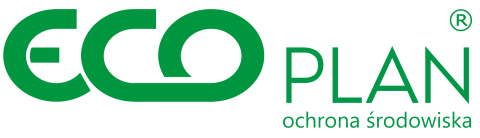 45-416 Opoleul. Zagrodowa 18http://www.ecoplan.biz.pl/ecoplan@ecoplan.biz.plZespół autorski:mgr Ryszard Kowalczykmgr inż. Jarosław Kowalczykmgr inż. Tomasz Tomaszekmgr Kamil Molińskimgr Sławomir Mroczkomgr Piotr Wołczeckimgr inż. Radosław KowalczykWYKAZ SKRÓTÓWPodstawa prawna programuProgram ochrony środowiska przed hałasem opracowany został zgodnie z wymogiem zawartym w art. 119a ustawy Prawo ochrony środowiska. Stanowi kontynuację działań podejmowanych w minionych latach przez Marszałka Województwa Podkarpackiego, Prezydenta Miasta Rzeszowa, Prezydentów i Burmistrzów Przemyśla, Tarnobrzegu, Krosna, Sanoka, a ponadto zarządzających drogami i liniami kolejowymi – Generalną Dyrekcję Dróg Krajowych i Autostrad, Podkarpacki Zarząd Dróg Wojewódzkich oraz PKP Polskie Linie Kolejowe S.A., których celem jest poprawa warunków życia w regionie, poprzez ograniczenie hałasu powodowanego w szczególności przez ruch komunikacyjny na drogach gdzie ilość pojazdów przekracza 3 miliony w skali roku oraz liniach kolejowych. Działania na rzecz ograniczenia hałasu podejmowane są w oparciu o przepisy Unii Europejskiej (dyrektywa 2002/49/WE) oraz krajowe przepisy dotyczące ochrony środowiska, a w szczególności Art. 119a ustawy Prawo ochrony środowiska.Rysunek - 	Pięcioletni cykl działań mających na celu zapewnienie właściwego stanu klimatu akustycznego na terenie województwa.Zgodnie z ustawodawstwem europejskim oraz krajowym, działania na rzecz poprawy stanu klimatu akustycznego aglomeracji oraz otoczenia istotniejszych szlaków komunikacyjnych prowadzone są w cyklach 5-letnich. Cykl rozpoczyna się od opracowania strategicznych map hałasu, które to stanowią źródło informacji o zagrożeniach [Rysunek 1-1]. Następnie opracowywany jest program ochrony środowiska przed hałasem, który po uchwaleniu stanowi podstawę do realizacji działań naprawczych – staje się aktem prawa miejscowego. Po 5 latach od opracowania strategicznej mapy hałasu istnieje obowiązek opracowania aktualizacji dokumentów. W oparciu o zaktualizowaną strategiczną mapę hałasu dokonuje się także weryfikacji zadań zawartych w programie ochrony środowiska przed hałasem i w przypadku zadań, które nie zostały wykonane przystępuje się do ich realizacji.  Procedura powtarzana jest co pięć lat, a wyniki analiz przekazywane są do Komisji Europejskiej. W przypadku wystąpienia okoliczności uzasadniających potrzebę wprowadzenia zmiany (np. zmiana dopuszczalnych poziomów hałasu w środowisku), zarówno program ochrony środowiska przed hałasem jak tez strategiczna mapa hałasu mogą podlegać aktualizacji częściej niż co 5 lat.Cel programuCelem programu ochrony środowiska przed hałasem jest dążenie do poprawy warunków życia mieszkańców województwa podkarpackiego, w szczególności poprzez minimalizację narażenia na hałas, a tym samym minimalizację liczby osób dotkniętych szkodliwym skutkiem hałasu czy to w postaci znacznej uciążliwości, zaburzeń snu, czy chorobą niedokrwienną serca.W pierwszej rundzie mapowania akustycznego jaka miała miejsce na przełomie 2021/22 roku, zrealizowanej w oparciu o nowe przepisy prawne, podstawowymi wskaźnikami zagrożenia ludności hałasem (poza wskaźnikami akustyki środowiska – LDWN, LN) były wspomniane: znaczna uciązliwość (HA), zaburzenia snu (HSD) i choroba niedokrwienna serca (IHD). Wskaźniki te cykl do cyklu SMH/POH powinny ulegać sukcesywnej redukcji, co pozwoli ocenić podejmowane działania jako skuteczne, realizujące zamierzony cel.W programie podano informacje charakteryzujące obecny stan zagrożenia hałasem ludności na terenach dla których opracowano harmonogram działań naprawczych oraz oszacowano zmniejszenie liczby ludności dotkniętej znaczna uciążliwością, zaburzeniami snu oraz chorobą niedokrwienną serca w związku z realizacją planowanych działań. Szacunki te opracowano z wykorzystaniem cytowanych wcześniej wskaźników. Podstawowym, mierzalnym wskaźnikiem realizacji celu niniejszego programu jest wskaźnik .Obszar objęty programemZgodnie z zapisem Art. 119a ustawy Prawo ochrony środowiska marszałek województwa opracowuje program ochrony środowiska przed hałasem dla obszaru województwa. Niniejszy program obejmuje zatem teren województwa podkarpackiego, przy czym z oczywistych względów ogranicza się jedynie do terenów jakie były przedmiotem mapowania akustycznego w latach 2021-2022. Zasięg przestrzenny opracowanych strategicznych map hałasu i tym samym programu przedstawiony został na poniższych rysunkach: drogi prowadzące ruch o natężeniu przekraczającym 3 miliony pojazdów (drogi główne) - Rysunek 3-1, aglomeracje - Rysunek 3-2.Zgodnie z „Dobrymi praktykami wykonywania programów ochrony środowiska przed hałasem” w programie uwzględniono co najmniej 10% terenów zagrożonych hałasem, dla których wartość wskaźnika znacznej uciążliwości hałasu była najwyższa.Należ też dodać, że działania przedstawione w niniejszym programie ograniczają się z jednej strony do terenów gdzie zidentyfikowane zostały przekroczenia dopuszczalnych poziomów hałasu w środowisku ale z drugiej strony obejmują też obszary gdzie nie stwierdzono naruszenia dopuszczalnych poziomów hałasu w środowisku, nie mniej jednak planowane inwestycje przyczynią się do dalszej poprawy warunków akustycznych.W programie ochrony środowiska przed hałasem zamieszczono informacje w podziale na:miasta o liczbie mieszkańców większej niż 100 tysięcy;główne drogi położone poza granicami miast o liczbie mieszkańców większej niż 100 tysięcy;W przypadku województwa podkarpackiego miastem o liczbie mieszkańców przekraczającej 100 tysięcy jest wyłącznie miasto Rzeszów. Na terenie województwa  nie ma głównych linii kolejowych oraz głównych lotnisk. Do głównych dróg zalicza się natomiast łącznie około 820 kilometrów dróg krajowych, wojewódzkich oraz dróg niższej rangi w szczególności w granicach, Sanoka, Tarnobrzegu, Przemyśla, Krosna oraz powiatu rzeszowskiego.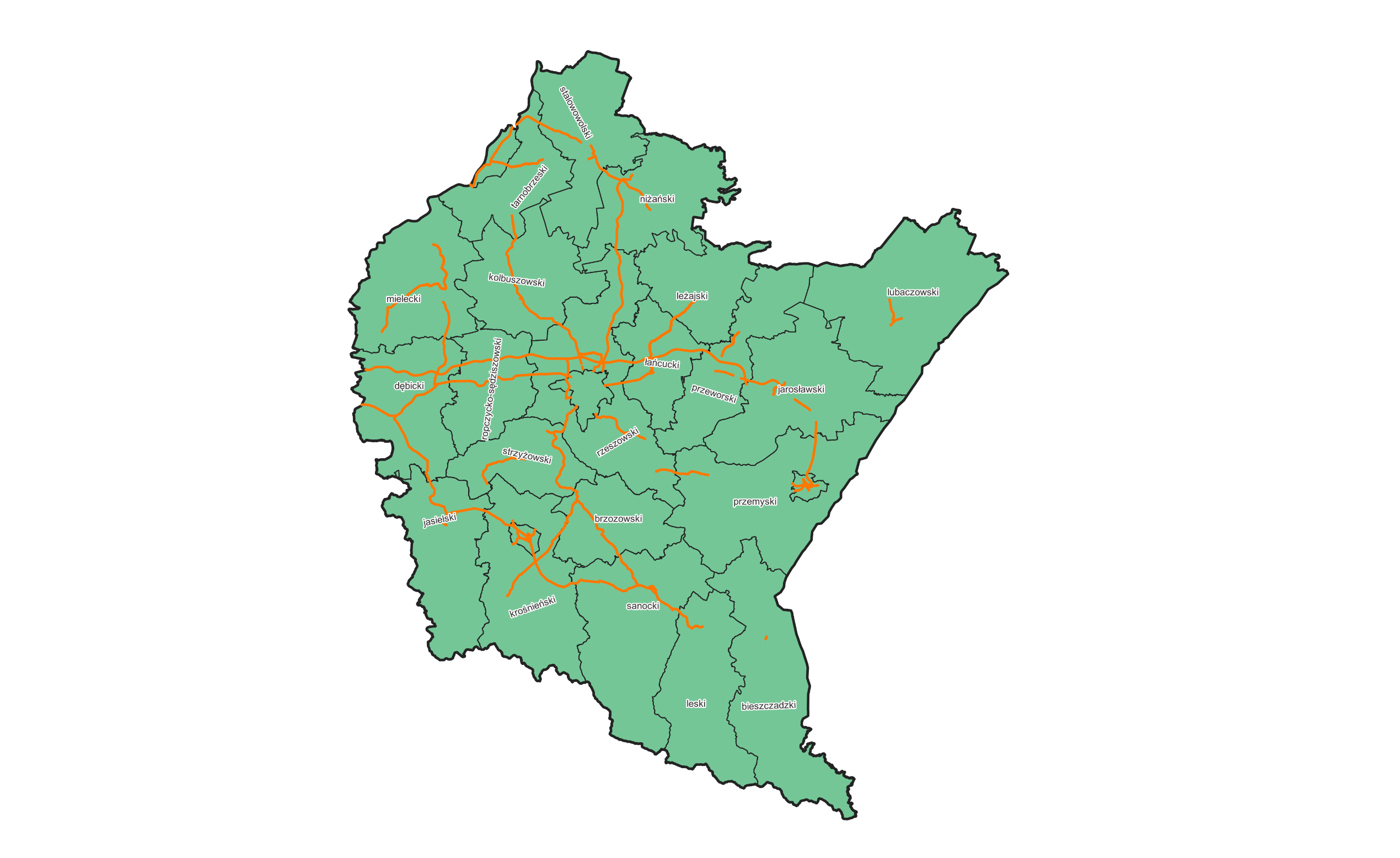 Rysunek -	Drogi główne na terenie województwa podkarpackiego, dla których opracowano strategiczne mapy hałasu, uwzględnione przy opracowaniu niniejszego programu ochrony środowiska przed hałasem.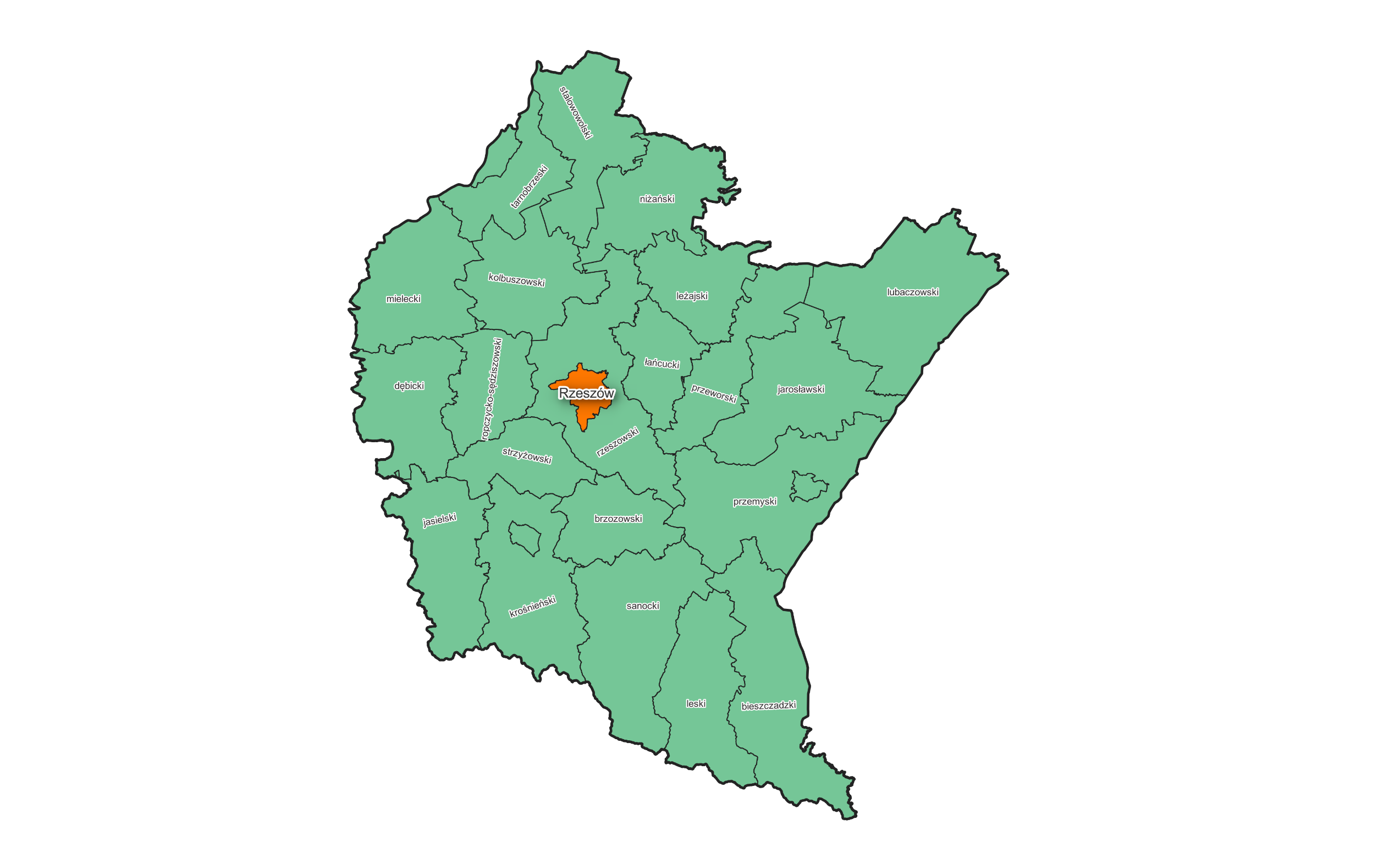 Rysunek -	Miasta o liczbie mieszkańców większej niż 100 tysięcy na terenie województwa podkarpackiego dla których opracowano strategiczne mapy hałasu, uwzględnione przy opracowaniu niniejszego programu ochrony środowiska przed hałasem.Ogólne informacje o planowanych działaniach ochrony przed hałasemOchrona przed hałasem nie jest zadaniem łatwym, a przede wszystkim działaniem tanim. Celowe środki ochrony (np. ekrany akustyczne) przyczyniają się do poprawy warunków akustycznych, czasem nawet w istotny sposób, ale mają też wiele wad i są bardzo trudne do zastosowania np. w warunkach miejskich. W programie przewidziano co prawda działania celowe (np. budowę ekranów akustycznych), ale w pierwszej kolejności starano się podkreślić rolę właściwego gospodarowania przestrzenią, jako najistotniejszego, najtańszego i mającego najmniej „skutków ubocznych” środka ochrony przed hałasem.Podstawową zasadą obowiązującą w europejskim i polskim prawie ochrony środowiska jest: „zanieczyszczający płaci”. Ochronę przed hałasem ma w pierwszej kolejności zapewnić zarządzający drogą, linia kolejową lub zakładem przemysłowym. Nie można jednak zapominać, że koszty takich działań w rzeczywistości ponosi całe społeczeństwo. Budowa dróg i linii kolejowych otoczonych ekranami akustycznymi jest zdecydowanie droższa. Dlatego też tam gdzie jest to możliwe, procedury planowania przestrzennego powinny zapewniać zdrowy kompromis pomiędzy przeznaczaniem terenów w otoczeniu szlaków komunikacyjnych na funkcjo wrażliwe na hałas (co wiązać się będzie z koniecznością ponoszenia milionowych inwestycji na środki ochrony przed hałasem), a zapewnieniem dogodnych warunków prowadzenia szlaków komunikacyjnych kosztem rezygnacji z funkcji wymagającej ochrony przed hałasem. Należy pamiętać, że bez względu na przyjęte rozwiązania przestrzenne, koszty ochrony przed hałasem zawsze spadną na społeczeństwo. Zatem dbanie o interesy jednej strony - zarządzających infrastrukturą komunikacyjną lub gmin, powinny mieć mniejsze znacznie niż osiągnięcie rozwiązań przestrzennych pozwalających wyeliminować problem hałasu minimalnymi kosztami, na etapie planowania. Jest to w wielu przypadkach rozwiązanie najwłaściwsze.W programie starano się także wykorzystać także szereg działań inwestycyjnych planowanych do realizacji przez zarządzających drogami, liniami kolejowymi. Inwestycje w infrastrukturę komunikacyjną (w szczególności budowa obwodnic) pozwala w bardzo istotny sposób ograniczyć oddziaływanie akustyczne istniejących dróg poprowadzonych często przez tereny gęsto zaludnione. Dzięki wyprowadzeniu ruchu tranzytowego poza miejscowości, realizuje się nie tylko cele ochrony środowiska przed hałasem, ale także inne cele jak choćby poprawę atrakcyjności gospodarczej i turystycznej regionu. Oczywiście warunkiem takiego stanu rzeczy jest właściwe zaprojektowanie dróg obwodowych (i co należy bardzo podkreślić także ich otoczenia, o czym była mowa wcześniej), tak aby nie degradowały one warunków życia na innych terenach.Harmonogram realizacji poszczególnych działańW kolejnych rozdziałach  podano harmonogram realizacji działań naprawczych przewidziany do realizacji w granicach miasta Rzeszowa w zakresie hałasu drogowego, kolejowego i przemysłowego oraz na terenie województwa przy drogach głównych, tj. drogach prowadzących ruchu o natężeniu powyżej 3 milionów pojazdów rocznie. Harmonogram obejmuje nieco ponad 10% terenów gdzie w ramach opracowanych strategicznych mapach hałasu stwierdzono występowanie największego niekorzystnego wpływu hałasu na ludność.Aglomeracja – miasto RzeszówHarmonogram realizacji poszczególnych działań określono na podstawie wskaźnika . Wizualizację wartości wskaźnika dla terenów znajdujących się w sąsiedztwie głównych dróg Rzeszowa przedstawiono na rysunkach poniżej, odrębnie dla dróg, linii kolejowych i przemysłu.W przypadku Rzeszowa, zgodnie z wymogami wytycznych za obszar jednostkowy przyjęto kwadrat o boku 100 x 100 metrów. Takie same obszary jednostkowe, ze względu na duże zagęszczenie dróg, wykorzystano w przypadku dróg głównych znajdujących się w graniach Przemyśla, Tarnobrzegu, Krosna, i Sanoka. Obszary działań w zakresie hałasu drogowego oznaczono symbolami O1 – O42.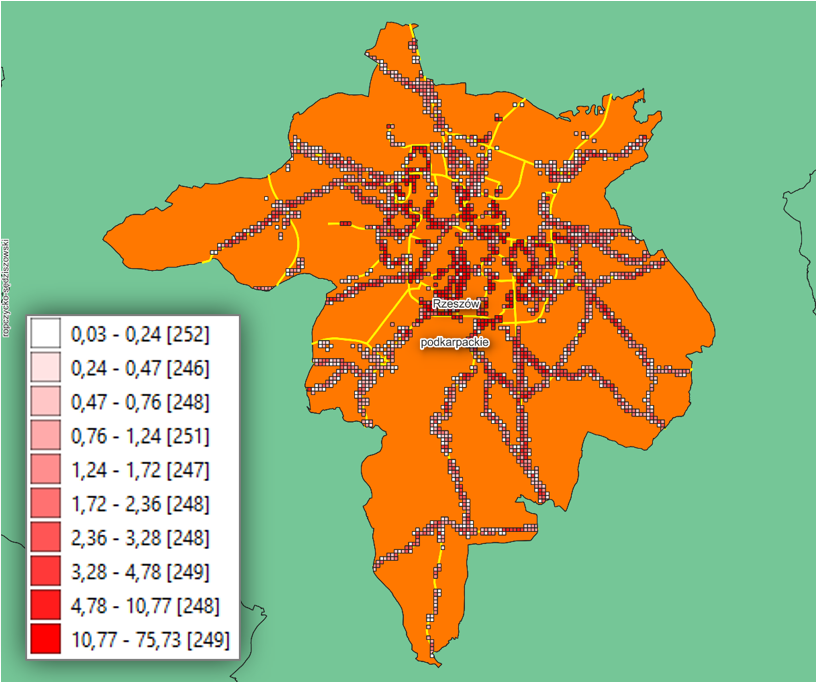 Rysunek -	Obszary jednostkowe z wyliczoną wartością wskaźnika  dla dróg na terenie miasta Rzeszowa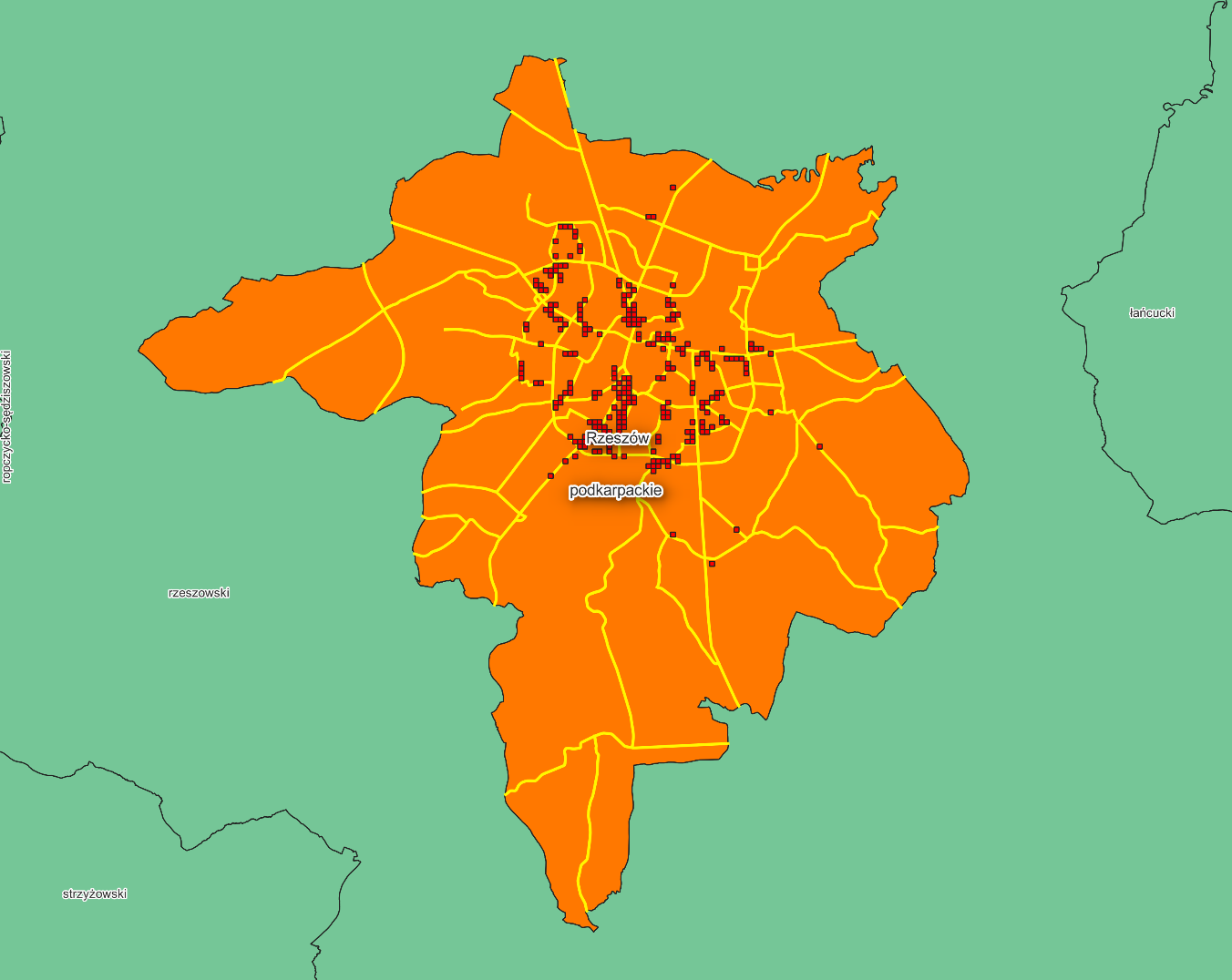 Rysunek -	Obszary jednostkowe stanowiące 10% obszarów zidentyfikowanych jako te, w których wystepuje największa wartość wskaźnika  dla dróg na terenie miasta Rzeszowa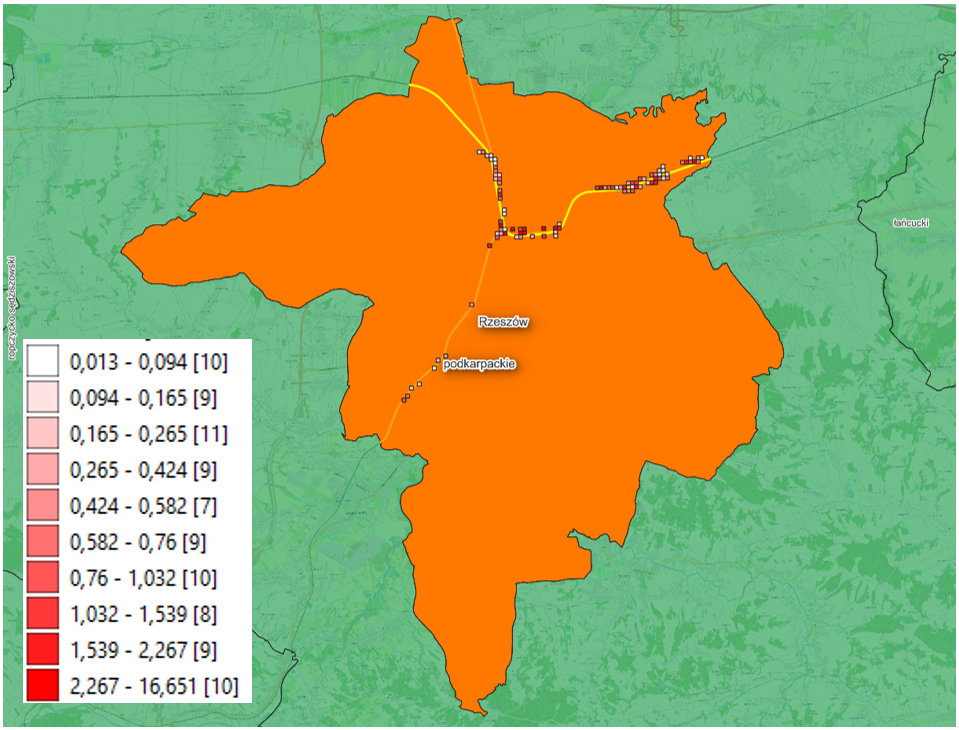 Rysunek -	Obszary jednostkowe z wyliczoną wartością wskaźnika  dla linii kolejowych na terenie miasta Rzeszowa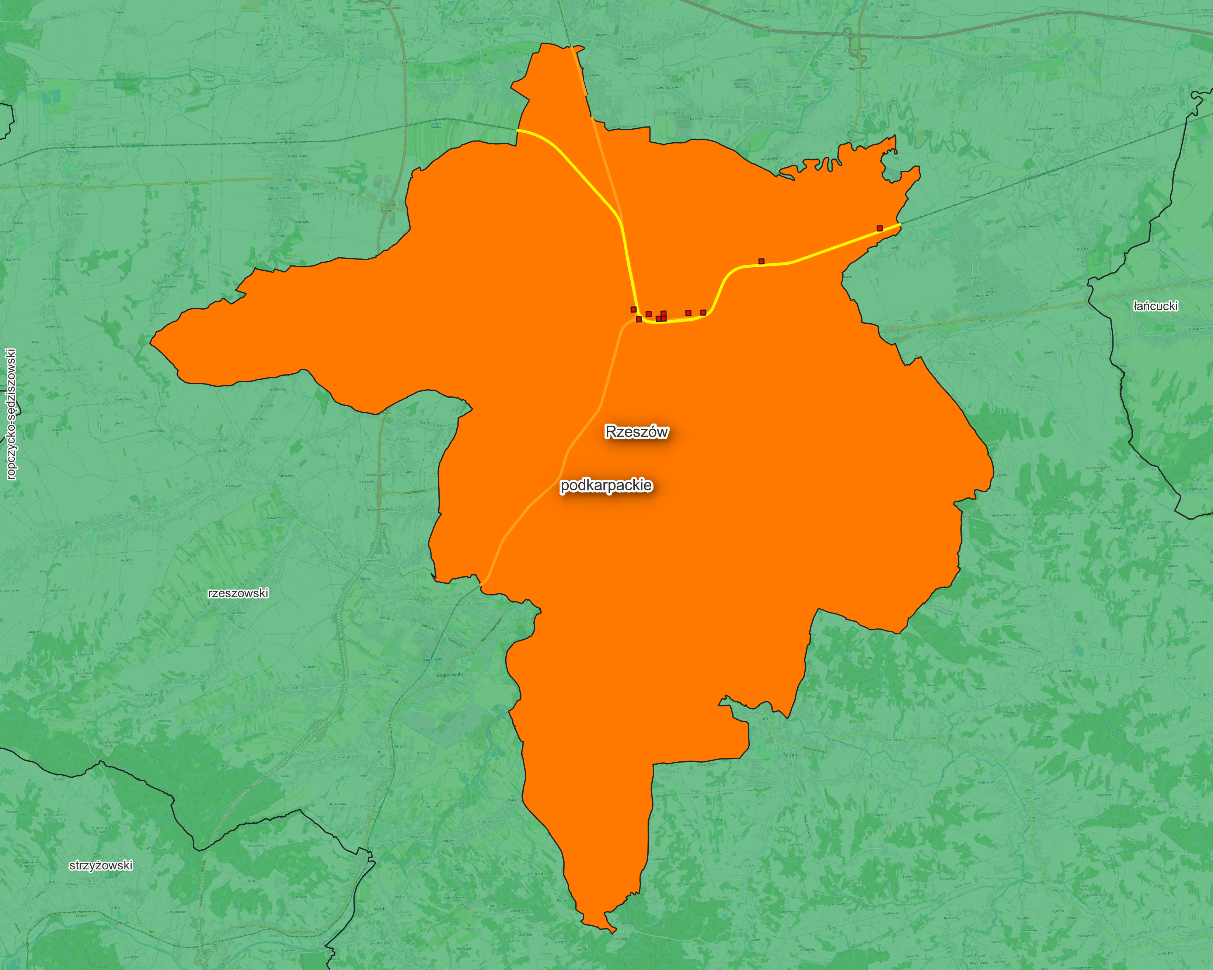 Rysunek -	Obszary jednostkowe stanowiące 10% obszarów zidentyfikowanych jako te, w których wystepuje największa wartość wskaźnika   linii kolejowych na terenie Rzeszowa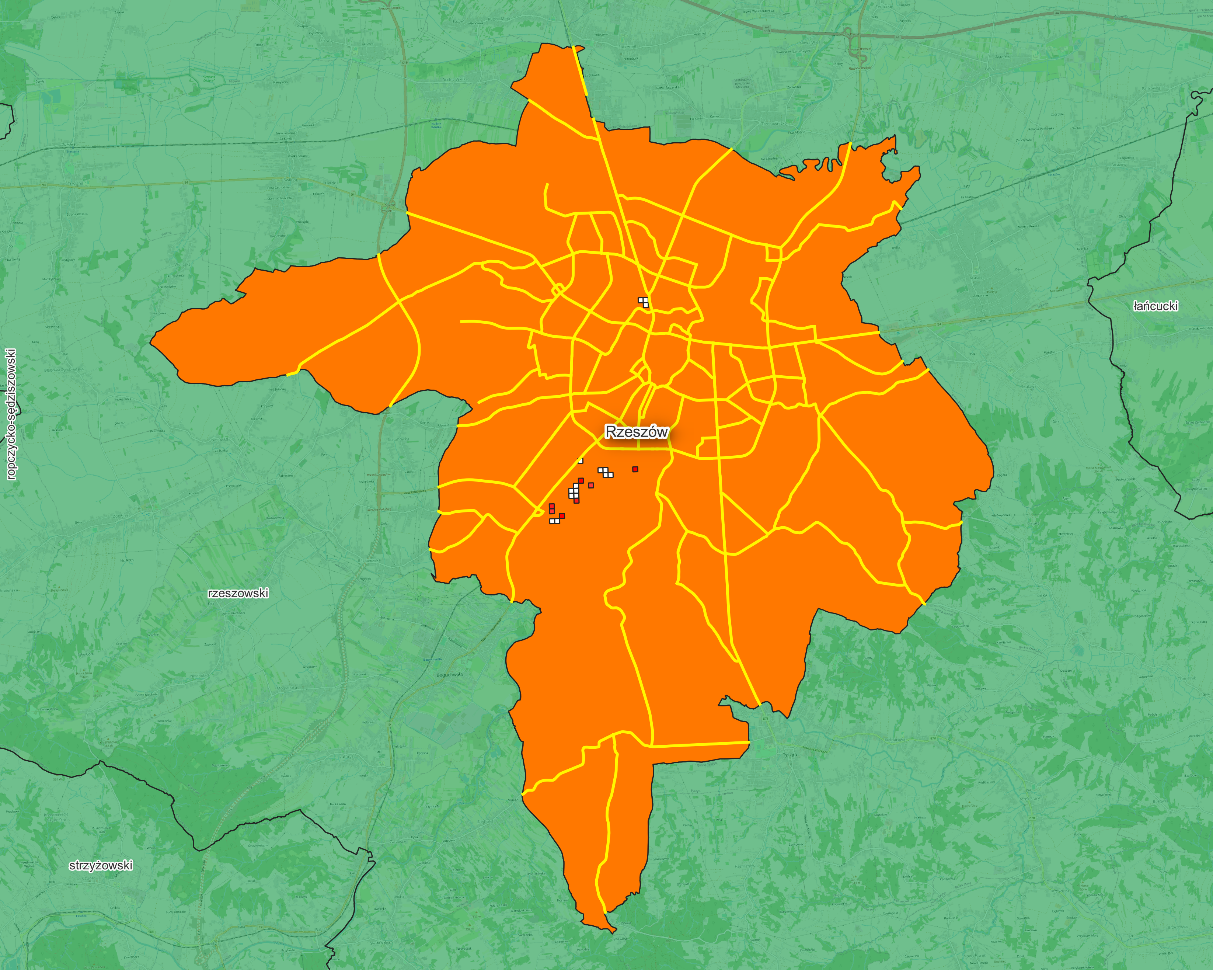 Rysunek -	Obszary jednostkowe z wyliczoną wartością wskaźnika  dla terenów przemysłowych na terenie miasta Rzeszowa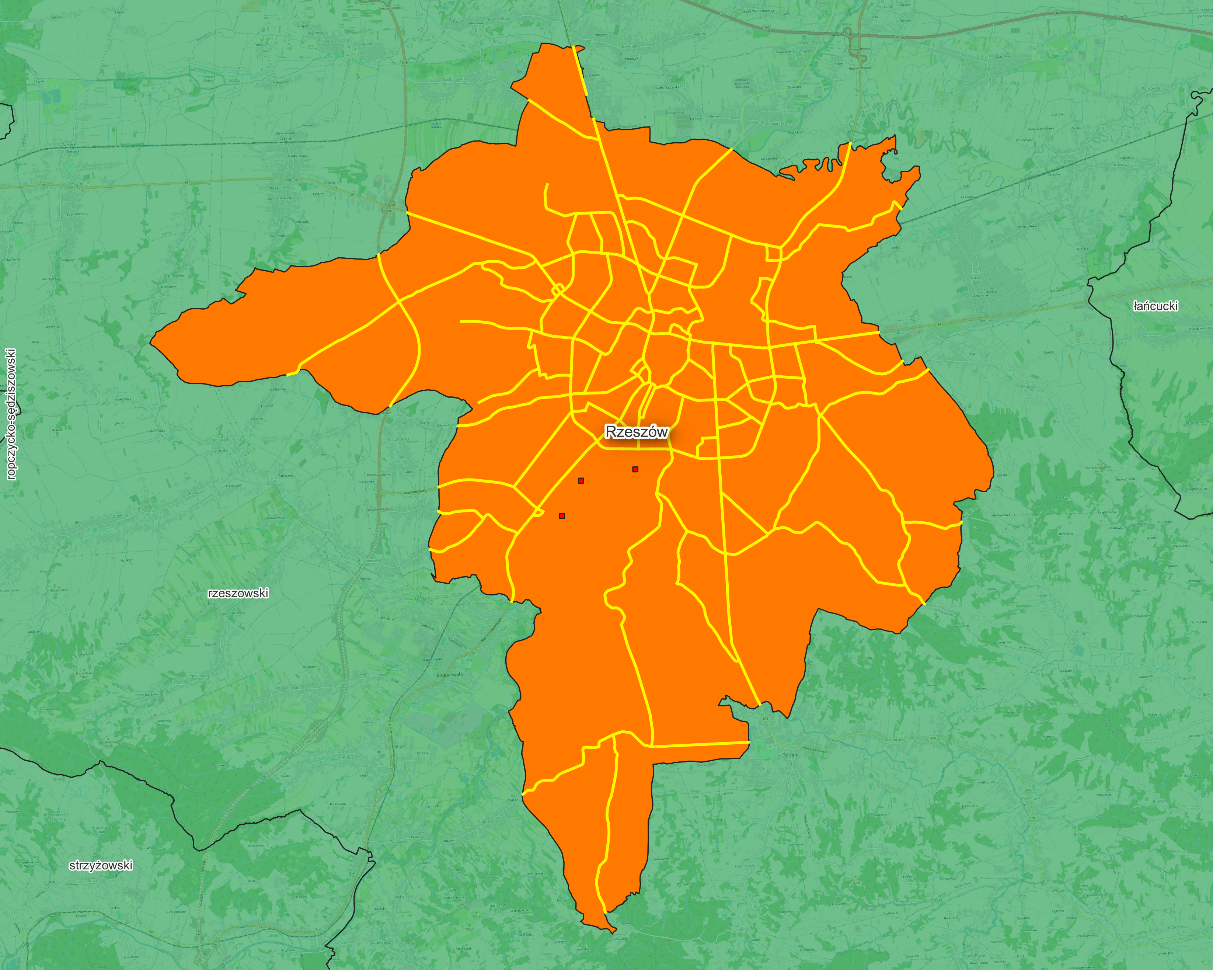 Rysunek -	Obszary jednostkowe stanowiące 10% obszarów zidentyfikowanych jako te, w których wystepuje największa wartość   dla terenów przemysłu na terenie RzeszowaTabela -	Harmonogram realizacji programu ochrony środowiska przed hałasem w zakresie dróg na terenie miasta Rzeszowa.Tabela -	Harmonogram realizacji programu ochrony środowiska przed hałasem w zakresie hałasu kolejowego na terenie miasta Rzeszowa.Tabela -	Harmonogram realizacji programu ochrony środowiska przed hałasem w zakresie hałasu pochodzącego od pozostałych obiektów i działalności będącej źródłem hałasu na terenie miasta Rzeszowa.Tereny w otoczeniu dróg głównych poza aglomeracjami.Harmonogram realizacji poszczególnych działań określono na podstawie wskaźnika  o którym mowa w załączniku nr 1 do rozporządzenia. Wizualizację wartości wskaźnika dla terenów znajdujących się w sąsiedztwie głównych dróg poza aglomeracjami przedstawiono na rysunkach w kolejnych rozdziałach, odrębnie dla dróg krajowych (zarządzanych przez Generalną Dyrekcję Dróg Krajowych i Autostrad, Oddział w Rzeszowie), wojewódzkich (zarządzanych przez Podkarpacki Zarząd Dróg Wojewódzkich) i dróg zarządzanych przez Prezydentów i Burmistrzów miast.Drogi krajowe zarządzane przez Generalną Dyrekcje Dróg Krajowych i Autostrad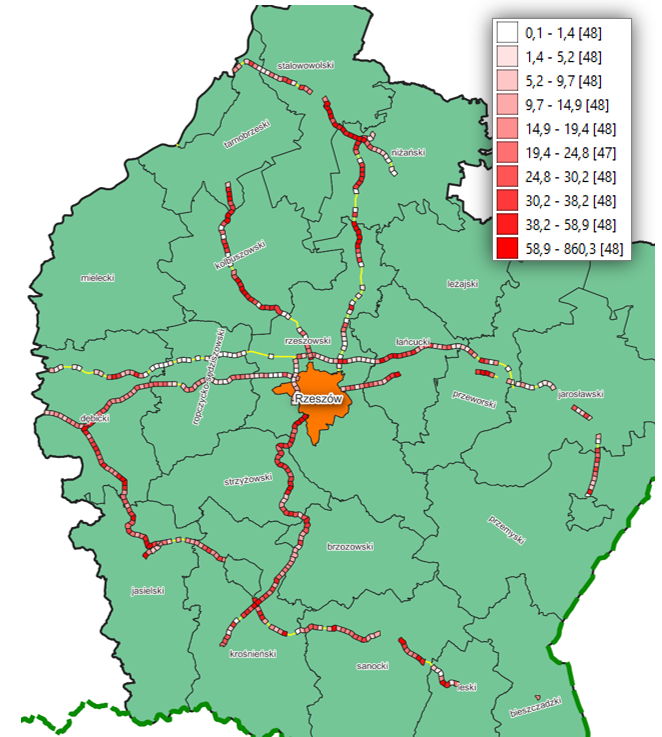 Rysunek -	Mapa rozkładu przestrzennego wskaźnika  dla dróg poza aglomeracjami zarządzanych przez GDDKiA, w obszarach jednostkowych. W nawiasie kwadratowym podano liczbę obszarów jednostkowych.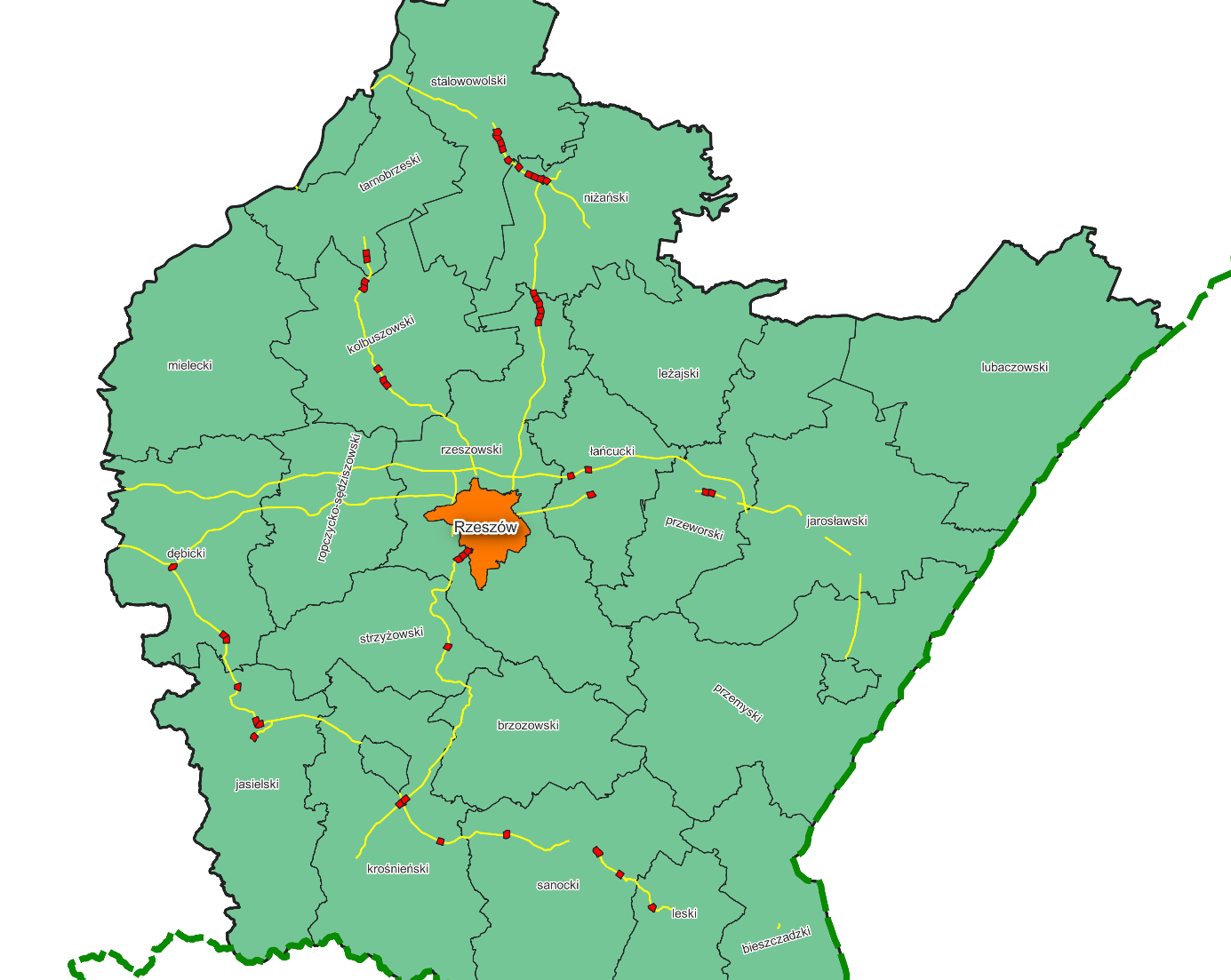 Rysunek -	Obszary jednostkowe stanowiące 10% obszarów zidentyfikowanych jak te, w których wystepuje największa wartość wskaźnika  dla dróg poza aglomeracjami zarządzanymi przez Generalną Dyrekcję Dróg Krajowych i Autostrad Tabela -	Harmonogram realizacji programu ochrony środowiska przed hałasem w zakresie dróg krajowych na lata 2024-2028Drogi wojewódzkie zarządzane przez Podkarpacki Zarząd Dróg Wojewódzkich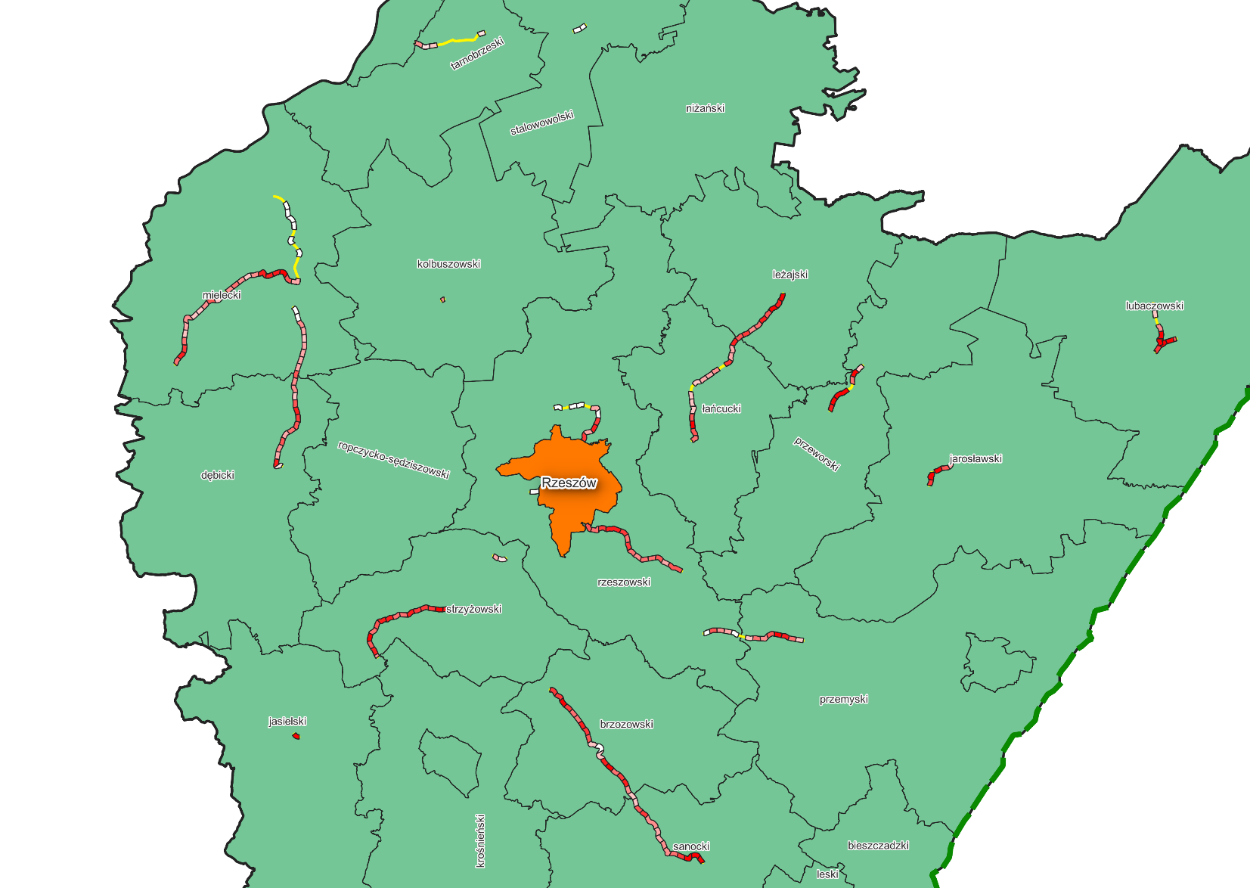 Rysunek -	Mapa rozkładu przestrzennego wskaźnika  dla dróg poza aglomeracjami w zarządzie PZDW, w obszarach jednostkowych.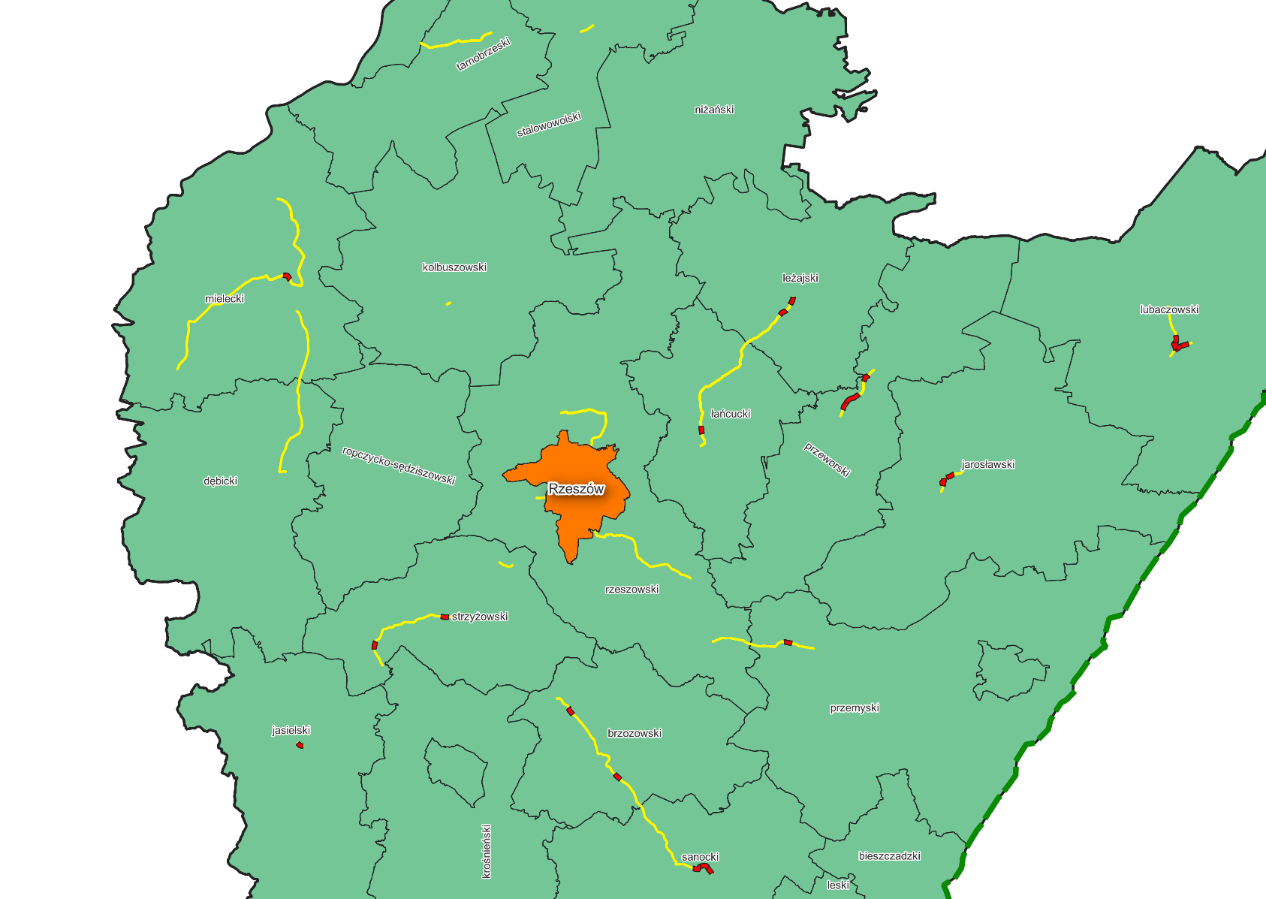 Rysunek -	Obszary jednostkowe stanowiące 10% obszarów z największą wartością wskaźnika  dla dróg woj. poza aglomeracjami.Tabela -	Harmonogram realizacji programu ochrony środowiska przed hałasem w zakresie dróg wojewódzkich zarządzanych przez Podkarpacki Zarząd Dróg Wojewódzkich na lata 2024-2028Drogi powiatu rzeszowskiego zarządzane przez Zarząd Powiatu RzeszowskiegoTabela -	Harmonogram realizacji programu ochrony środowiska przed hałasem w zakresie dróg na terenie powiatu rzeszowskiego.Drogi główne w granicach miasta Tarnobrzega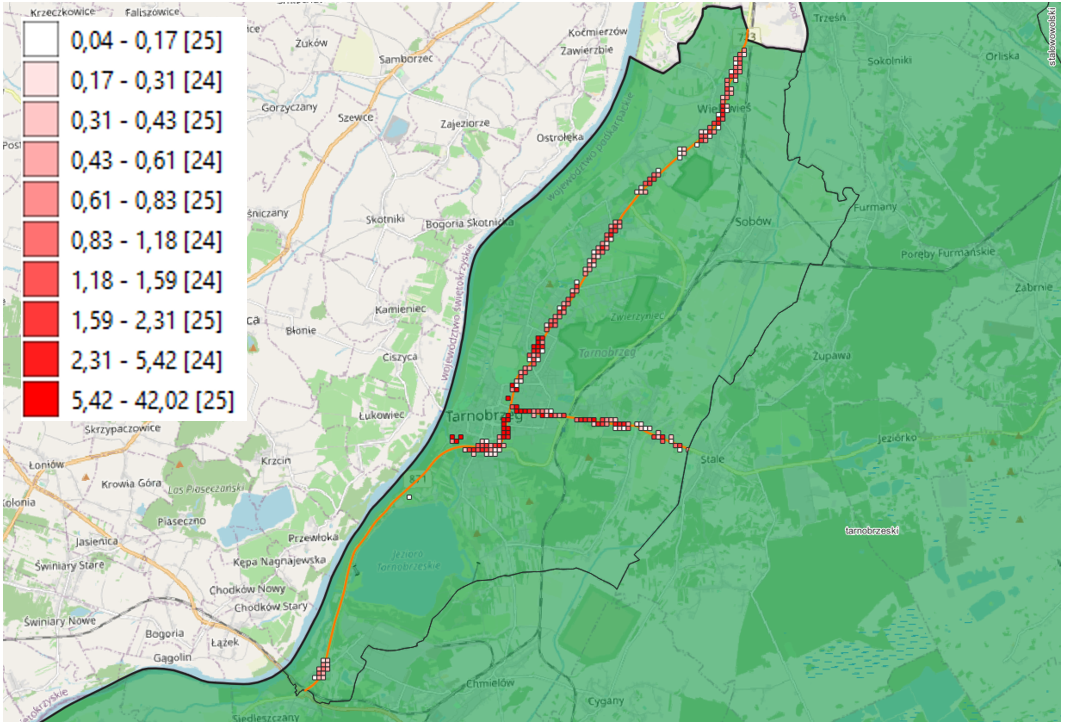 Rysunek -	Obszary jednostkowe z wartością wskaźnika  dla dróg poza aglomeracjami, zarządzanymi przez miasto Tarnobrzeg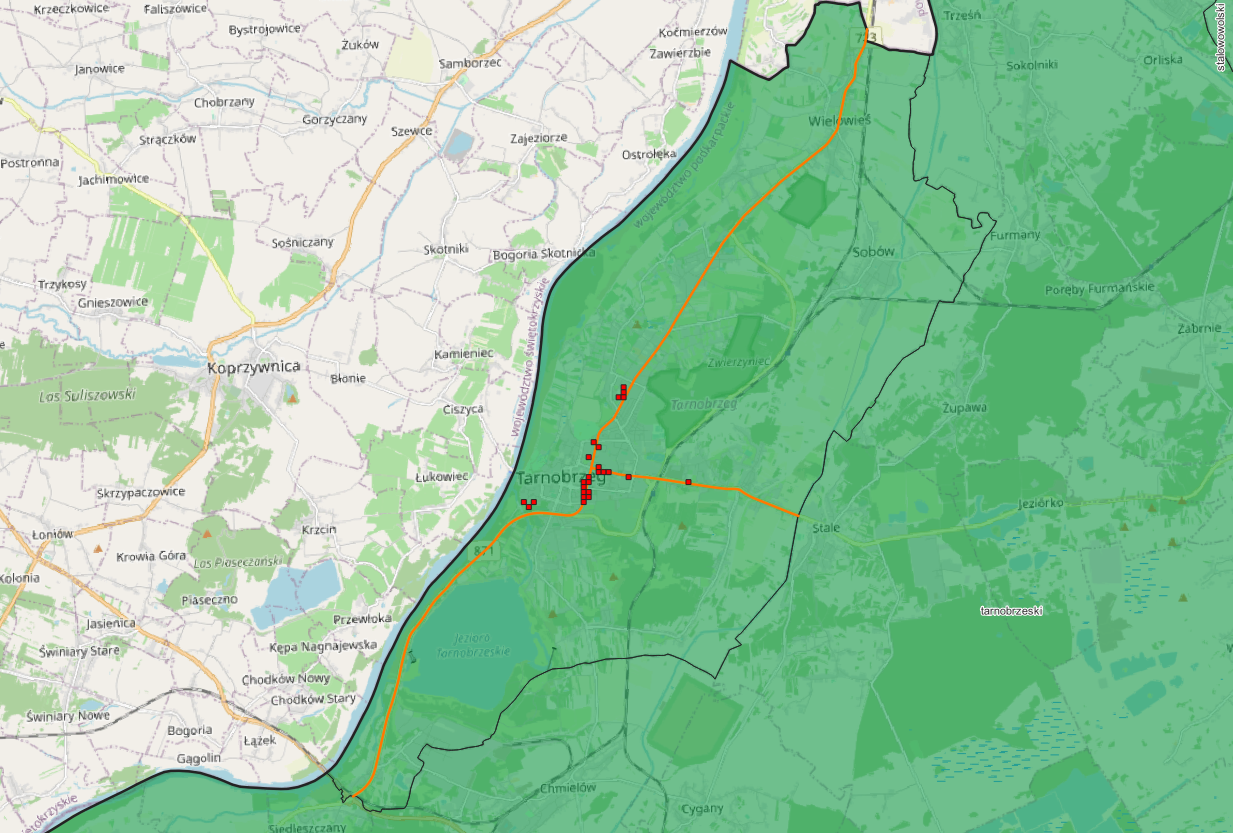 Rysunek -	Obszary jednostkowe stanowiące 10% obszarów zidentyfikowanych jako te, w których wystepuje największa wartość wskaźnika  dla dróg poza aglomeracjami, zarządzanymi przez miasto TarnobrzegTabela -	Harmonogram realizacji programu ochrony środowiska przed hałasem w zakresie dróg na terenie miasta TarnobrzegaDrogi główne w granicach miasta Sanoka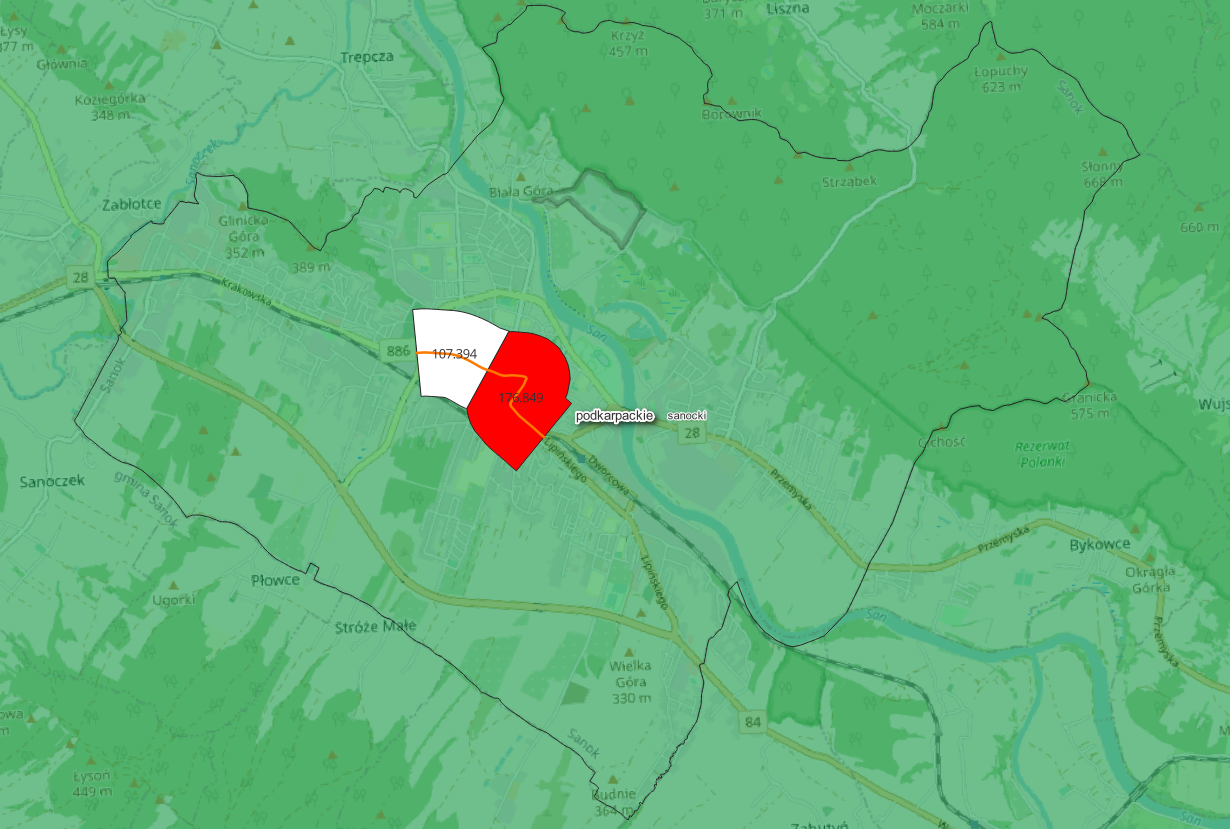 Rysunek -	Obszary jednostkowe z wyliczoną wartością wskaźnika  dla dróg poza aglomeracjami, zarządzanymi przez miasto Sanok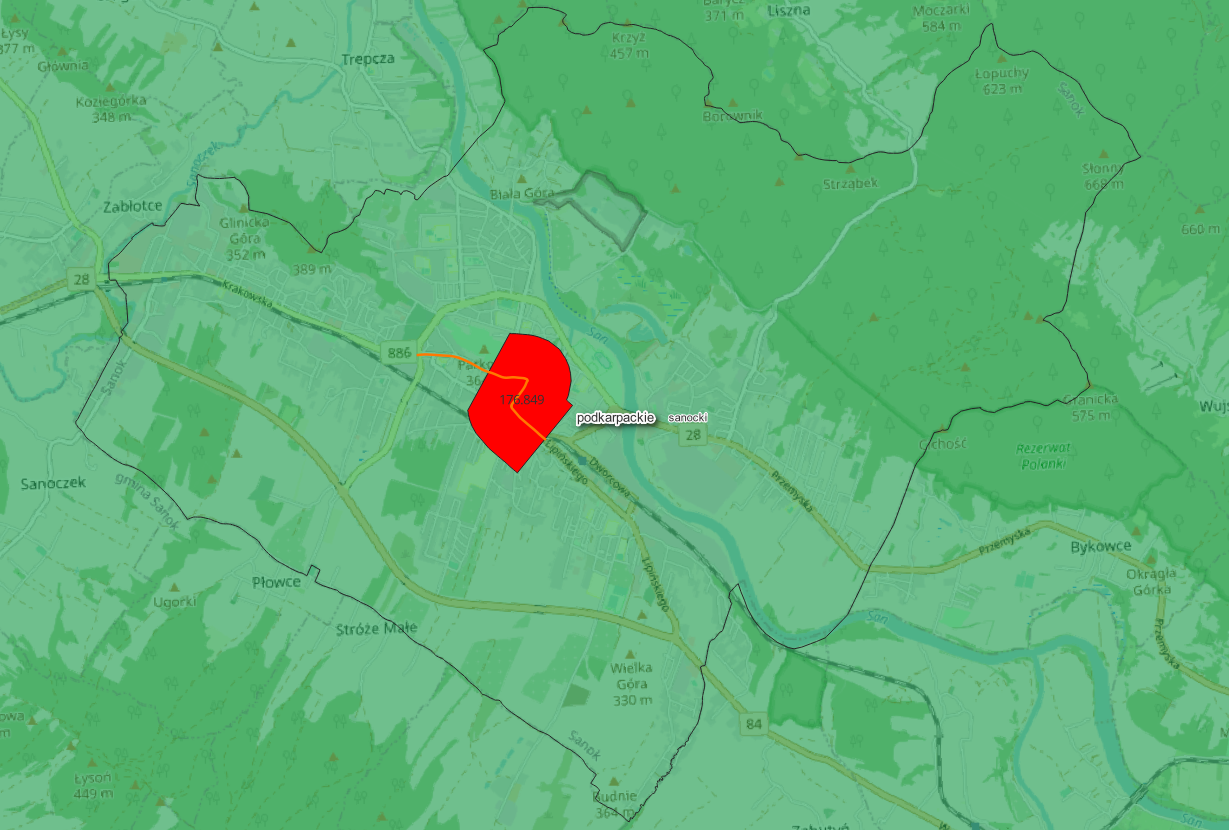 Rysunek -	Obszary jednostkowe stanowiące 10% obszarów zidentyfikowanych jako te, w których wystepuje największa wartość wskaźnika  dla dróg poza aglomeracjami, zarządzanymi przez miasto SanokTabela -	Harmonogram realizacji programu ochrony środowiska przed hałasem w zakresie dróg na terenie miasta SanokaDrogi główne w granicach miasta Przemyśla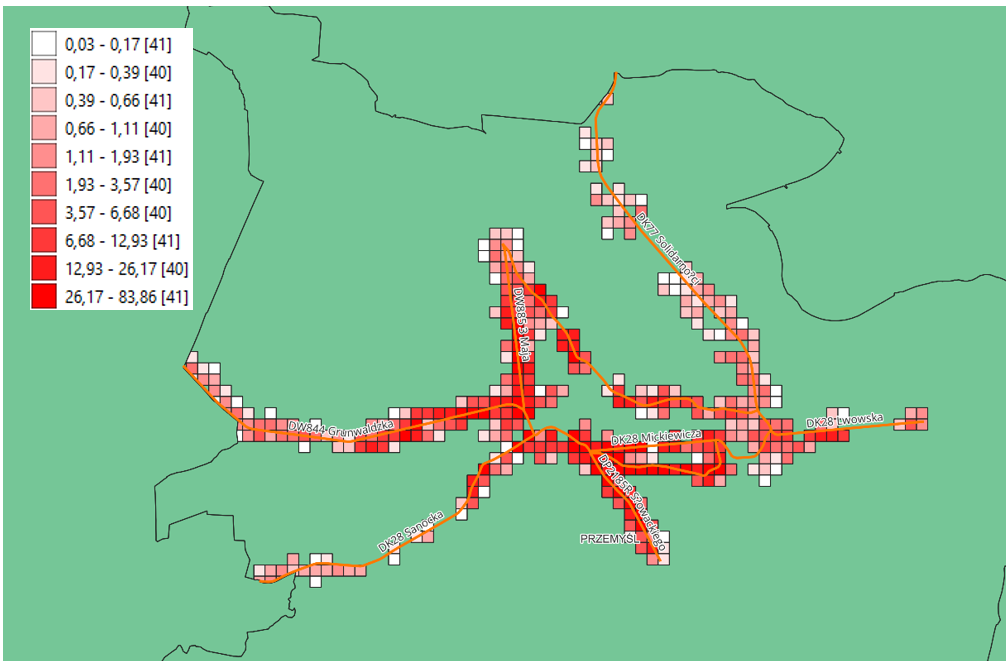 Rysunek -	Obszary jednostkowe z wyliczoną wartością wskaźnika  dla dróg poza aglomeracjami, zarządzanymi przez miasto Przemyśl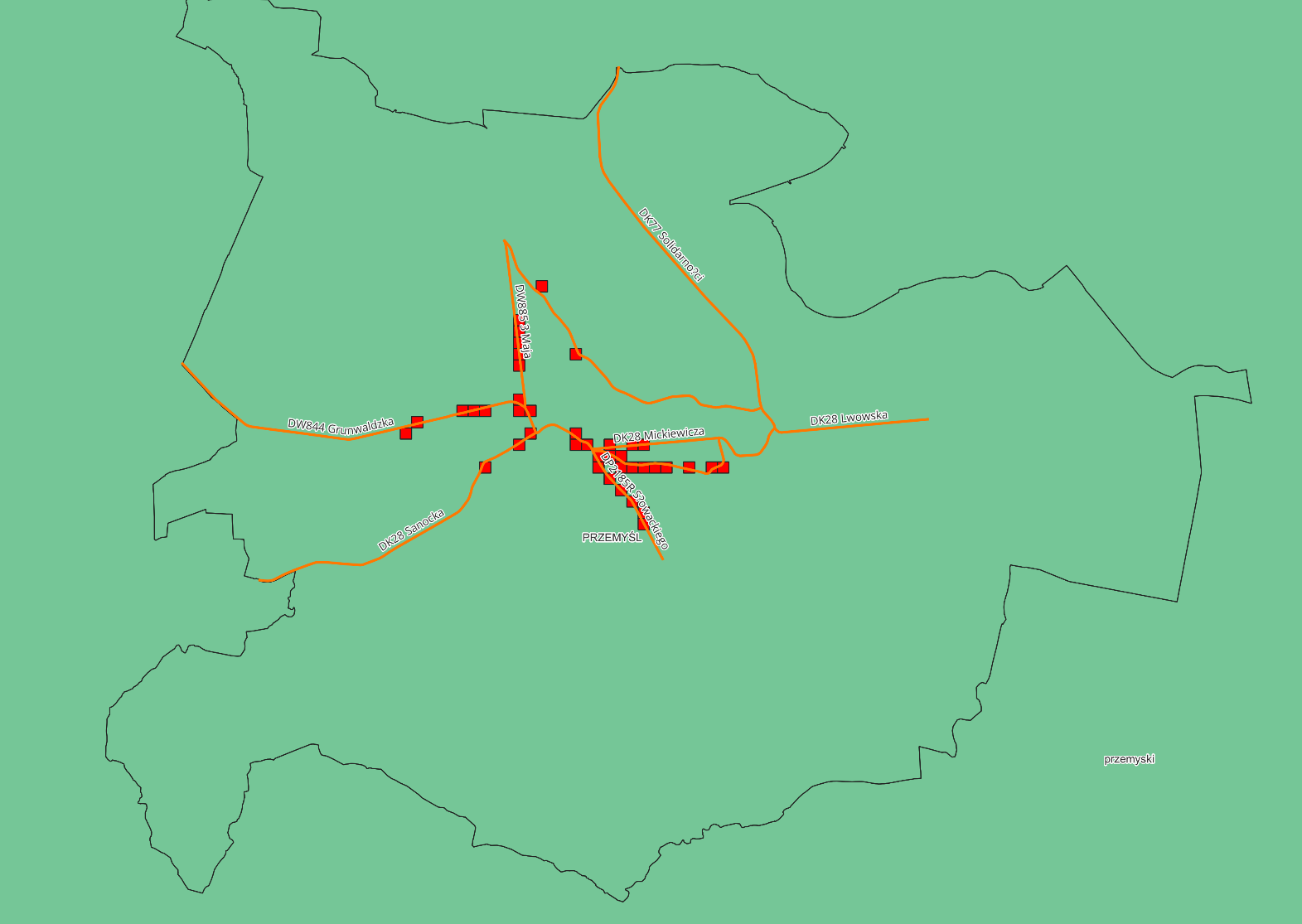 Rysunek -	Obszary jednostkowe stanowiące 10% obszarów zidentyfikowanych jako te, w których wystepuje największa wartość wskaźnika  dla dróg poza aglomeracjami zarządzanymi przez miasto PrzemyślTabela -	Harmonogram realizacji programu ochrony środowiska przed hałasem w zakresie dróg na terenie miasta PrzemyślaDrogi główne w granicach miasta Krosna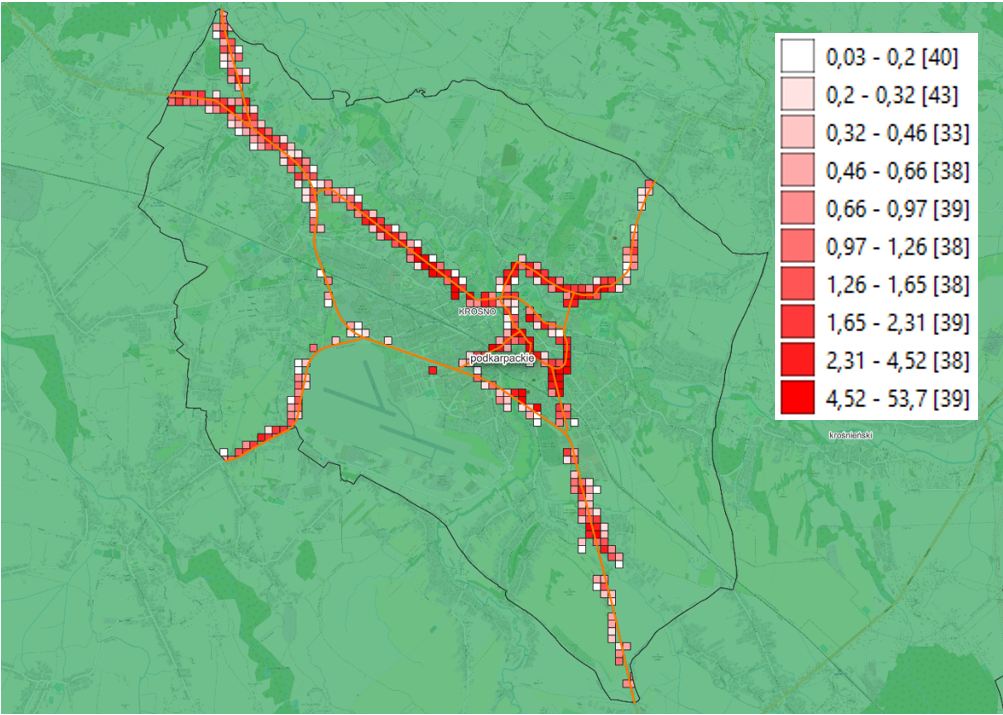 Rysunek -	Obszary jednostkowe z wyliczoną wartością wskaźnika  dla dróg poza aglomeracjami, zarządzanymi przez miasto Krosno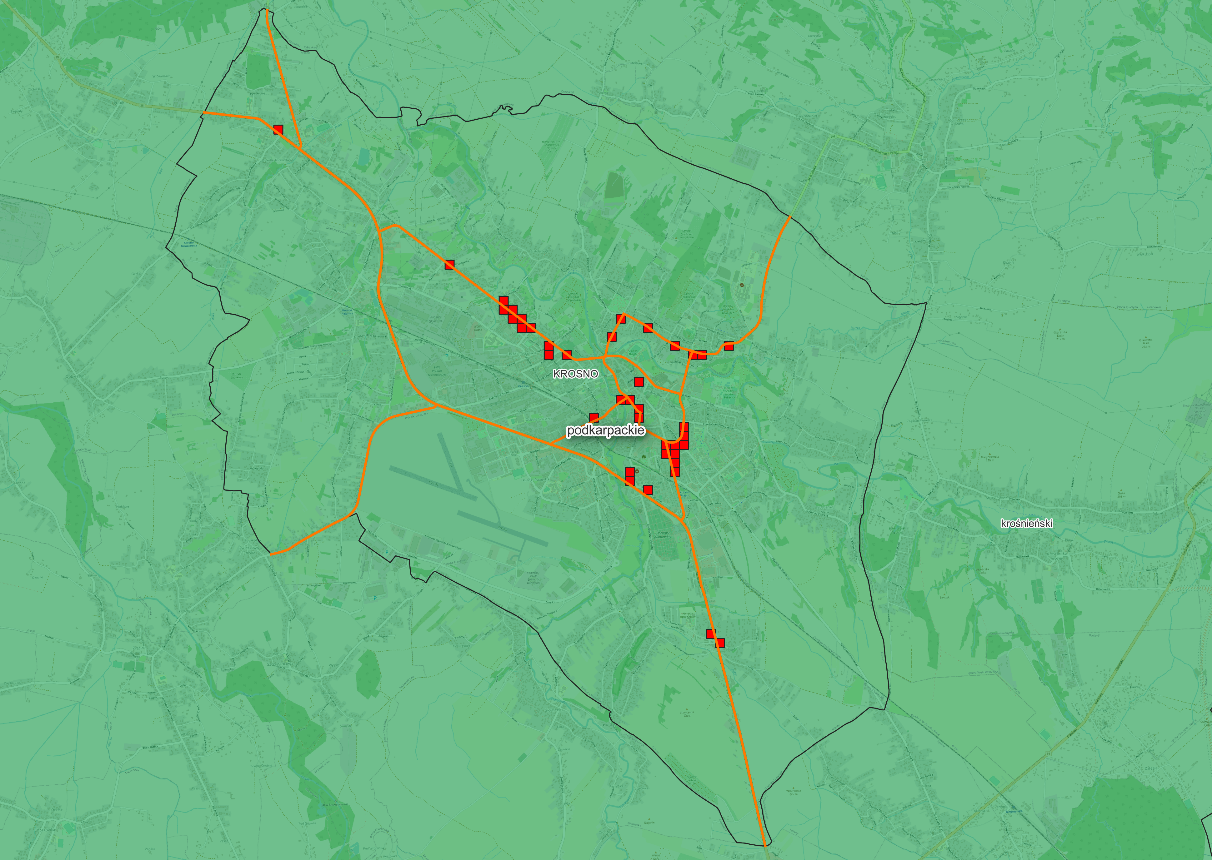 Rysunek -	Obszary jednostkowe stanowiące 10% obszarów, w których wystepuje największa wartość wskaźnika  dla dróg poza aglomeracjami, zarządzanymi przez miasto KrosnoTabela -	Harmonogram realizacji programu ochrony środowiska przed hałasem w zakresie dróg na terenie miasta KrosnaA4Autostrada A4ARHA,x,jPrawdopodobieństwo wystąpienia szkodliwego skutku hałasu w postaci znacznej uciążliwości pochodzącej od danego źródła hałasu wśród ludności narażonej na hałas w środowisku w danym przedziale wartości jDKDroga krajowaDWDroga wojewódzkaGDDKiAGeneralna Dyrekcja Dróg Krajowych i AutostradGPRGeneralny Pomiar Ruchu wykonywany na drogach krajowych i wojewódzkich co 5 latHASzkodliwy skutek hałasu w postaci znacznej uciążliwościWskaźnik określający całkowitą liczbę osób dotkniętych szkodliwym skutkiem hałasu w postaci znacznej uciążliwości obliczony dla sytuacji aktualnej, uzyskany ze strategicznych map hałasuWskaźnik określający całkowitą liczbę osób dotkniętych szkodliwym skutkiem hałasu w postaci znacznej uciążliwości obliczony dla sytuacji przyszłej z podjęciem działań, o których mowa w § 4 ust. 1 pkt 1 rozporządzenia Ministra Klimatu i Środowiska z dnia 26 lipca 2021 r. w sprawie programu ochrony środowiska przed hałasemWskaźnik określający całkowitą liczbę osób dotkniętych szkodliwym skutkiem hałasu w postaci znacznej uciążliwościLDWNDługookresowy średni poziom dźwięku A wyrażony w decybelach [dB], wyznaczony w ciągu wszystkich dób roku, z uwzględnieniem pory dnia (rozumianej jako przedział czasu od godz. 6:00 do godz. 18:00), pory wieczoru (rozumianej jako przedział czasu od godz. 18:00 do godz. 22:00) oraz pory nocy (rozumianej jako przedział czasu od godz. 22:00 do godz.6:00)LDDługookresowy średni poziom dźwięku A wyrażony w decybelach [dB], wyznaczony w ciągu wszystkich pór dnia w roku (rozumianych jako przedział czasu od godz. 6:00 do godz. 18:00)LWDługookresowy średni poziom dźwięku A wyrażony w decybelach [dB], wyznaczony w ciągu wszystkich pór wieczoru w roku (rozumianych jako przedział czasu od godz. 18:00 do godz. 22:00)LNDługookresowy średni poziom dźwięku A wyrażony w decybelach [dB], wyznaczony w ciągu wszystkich pór nocy w roku (rozumianych jako przedział czasu od godz. 22:00 do godz.6:00)MPZPMiejscowy plan zagospodarowania przestrzennegoPKP PLK S.A.Polskie Koleje Państwowe Polskie Linie Kolejowe Spółka AkcyjnaPZDWPodkarpacki Zarząd Dróg Wojewódzkich𝑅𝐻A,𝑥Wskaźnik określający zmniejszenie liczby osób dotkniętych szkodliwym skutkiem hałasu w postaci znacznej uciążliwościS19Droga ekspresowa S19SUiKZPStudium uwarunkowań i kierunków zagospodarowania przestrzennegoŚDRŚredni dobowy ruch w roku podawany w pojazdach na dobę [P/d]Ustawa POŚUstawa z dnia 27 kwietnia 2001 r. – Prawo ochrony środowiska (Dz. U. z 2022 r., poz. 2556 z późn. zm.)L.p.Obszar działaniaLokalizacja / AdresWartość  Planowane działanie naprawczeKoszty realizacji(tys. zł)Okres realizacji12345671O36Aleja Tadeusza Rejtana, na północ od skrzyżowania z ul. Ks. J. Popiełuszki52(suma 155)Ograniczenie prędkości pojazdów do 30 km/h12024-20282O36Aleja Tadeusza Rejtana, na północ od skrzyżowania z ul. Ks. J. Popiełuszki52(suma 155)Egzekwowanie istniejących ograniczeń prędkości102024-20283O1ul. Lwowska, na wysokości osiedla Mieszka I48Opracowanie koncepcji i realizacja ekranów akustycznych nie wymagających wycinki drzew w pasie drogowym. Alternatywnie wprowadzenie ograniczenia prędkości pojazdów o 10 km/h w stosunku do stanu istniejącego.2.0002024-20284O31ul. Ofiar Katynia od Alei Wyzwolenia do budynku nr 19 przy ul. Ofiar Katynia45(suma 90)Realizacja ekranów akustycznych po wschodniej i zachodniej stronie jezdni2.3002024-20285O10ul. L. Siemieńskiego43(suma 219)Budowa DW 878 od Al. Tadeusza Rejtana do ul. Generała Stanisława Maczka207.3362024-20286O22ul. Marszałkowska na odcinku od Ronda Jana Pawła II do ul. Marii Konopnickiej39(suma 432)Budowa DW 878 od Al. Tadeusza Rejtana w Rzeszowie do ul. Generała Stanisława Maczka207.3362024-20267O22ul. Marszałkowska na odcinku od Ronda Jana Pawła II do ul. Marii Konopnickiej39(suma 432)Kontynuacja**: egzekwowanie istniejących ograniczeń prędkości102024-20288O23ul. Eugeniusza Kwiatkowskiego od ul. Cichej do ul. Kępa39(suma 117)Kontynuacja**: Budowa południowej obwodnicy Rzeszowa (przejęcie części ruchu, szczególnie ciężkiego o charakterze tranzytowym)brak danych2024-20289O20ul. Hetmańska od pl. Śreniawitów do ul. Wincentego Pola39(suma 464)Kontynuacja**:- egzekwowanie istniejących ograniczeń prędkości102024-202810O20ul. Hetmańska od pl. Śreniawitów do ul. Wincentego Pola39(suma 464)Wprowadzenie środków trwałego uspokojenia ruchu (np. optycznego zwężenia jezdni za pomocą oznakowania poziomego)1011O20ul. Hetmańska od pl. Śreniawitów do ul. Wincentego Pola39(suma 464)Kalibracja Inteligentnego Systemu Transportu po zakończeniu jego rozbudowy w 2023 r.brak danych202412O41ul. Generała M. Langiewicza na odcinku Profesora L. Chmaja do ul. Z. Chrzanowskiej38(suma 114)Ograniczenie prędkości pojazdów do 30 km/h12024-202813O41ul. Generała M. Langiewicza na odcinku Profesora L. Chmaja do ul. Z. Chrzanowskiej38(suma 114)Egzekwowanie istniejących ograniczeń prędkości102024-202814O17ul. Gen. Mariana Langiewicza na odcinku od ul. Klementyny Hoffmanowej do ul. Reformackiej37(suma 72,9)Kontynuacja**:- wymiana nawierzchni2402024-202815O33ul. Wincentego Pola od ul. Franciszka Żwirki i Stanisława Wigury do ul. Hetmańskiej34(suma 201)Egzekwowanie istniejących ograniczeń prędkości102024-202816O33ul. Wincentego Pola od ul. Franciszka Żwirki i Stanisława Wigury do ul. Hetmańskiej34(suma 201)Zastosowanie środków uspokojenia ruchu22024-202817O24ul. Generała Leopolda Okulickiego na odcinku od ul. Krakowskiej do ul. Władysława Broniewskiego32(suma 127,0)Kontynuacja**:  Realizacja ekranów akustycznych na odcinkach: strona wschodnia: od ul. Krakowskiej do ul. Króla Stanisława Augusta,strona zachodnia: na wysokości budynków nr 3, 5, 7 i 9;3.1002024-202818O24ul. Generała Leopolda Okulickiego na odcinku od ul. Krakowskiej do ul. Władysława Broniewskiego32(suma 127,0)egzekwowanie istniejących ograniczeń prędkości102024-202819O26ul. Krakowska, odcinek Rondo Unii Europejskiej – ul. Sportowa32(suma 128)Opracowanie ekspertyzy pozwalającej na określenie technicznych możliwości i skuteczności opcjonalnych rozwiązań w zakresie ograniczenia hałasu (tradycyjnych ekranów akustycznych, ekranów ziemnych, ograniczenia prędkości / zmniejszenia dynamiki ruchu pojazdów).802024-202620O21ul. Jarosława Dąbrowskiego na odcinku od Placu Śreniawitów do al. Powstańców Warszawy30(suma 515)Kontynuacja**:- wprowadzenie środków trwałego uspokojenia ruchu (np. optycznego zwężenia jezdni za pomocą oznakowania poziomego)202024-202821O21ul. Jarosława Dąbrowskiego na odcinku od Placu Śreniawitów do al. Powstańców Warszawy30(suma 515)Kalibracja Inteligentnego Systemu Transportu po zakończeniu jego rozbudowy w 2023 r.brak danych202422O14al. Powstańców Warszawy od mostu Karpackiego do ul. Generała Jarosława Dąbrowskiego28(suma 166)Budowa DW 878 od Al. Tadeusza Rejtana w Rzeszowie do ul. Generała Stanisława Maczka207.3362023-202623O14al. Powstańców Warszawy od mostu Karpackiego do ul. Generała Jarosława Dąbrowskiego28(suma 166)Opracowanie dokumentacji projektowej na budowę obwodnicy południowej w ramach zadania inwestycyjnego pn. „Przygotowanie i realizacja budowy odcinka drogi wojewódzkiej wraz z mostem od DK19 ul. Podkarpacka do DW 878 ul. Sikorskiego w Rzeszowie”brak danych2024-202824O14al. Powstańców Warszawy od mostu Karpackiego do ul. Generała Jarosława Dąbrowskiego28(suma 166)Kontynuacja**: Budowa południowej obwodnicy Rzeszowa (przejęcie części ruchu, szczególnie ciężkiego o charakterze tranzytowym)brak danych2024-202825O27ul. Wyspiańskiego od ul. Sportowej do ul. Bohaterów28(suma 83)Wprowadzenie środków trwałego uspokojenia ruchu (np. w postaci oznaczenia poziomego lub ograniczenia prędkości)2024-202826O15ul. Warszawska na odcinku od ul. Wylotowej do Ronda Jana Pawła II28(suma 137,6)Kontynuacja**:- egzekwowane istniejących ograniczeń prędkości102024-202827O15ul. Warszawska na odcinku od ul. Wylotowej do Ronda Jana Pawła II28(suma 137,6)- montaż ekranów akustycznych1.0002024-202828O39ul. Lwowska, na odcinku od Ronda Pobitno do ul. L. Czarnego 25(suma 99)Ograniczenie prędkości pojazdów do 30 km/h12024-202829O39ul. Lwowska, na odcinku od Ronda Pobitno do ul. L. Czarnego 25(suma 99)Egzekwowanie istniejących ograniczeń prędkości102024-202830O37ul. I. Paderewskiego25(suma 51)Ograniczenie prędkości do 30 km/h12024-202831O37ul. I. Paderewskiego25(suma 51)Egzekwowanie istniejących ograniczeń prędkości102024-202832O38Aleja Niepodległości, budynki nr 5-15 po północnej stronie jezdni24(suma 98)Ograniczenie prędkości do 30 km/h12024-202833O38Aleja Niepodległości, budynki nr 5-15 po północnej stronie jezdni24(suma 98)Egzekwowanie istniejących ograniczeń prędkości102024-202834O42ul. A. Fredry od ul. Kolejowej do ul. J. i A. Śniadeckich24(suma 95)Egzekwowanie istniejących ograniczeń prędkości102024-202835O30ul. Krakowska na wysokości budynków przy ul. Lewakowskiego 12 do 3a oraz przy ul. Krakowskiej 18-18g22(suma 88)Opracowanie analiz optymalizacyjnych akustyczno-technicznych pozwalających zwiększyć skuteczność istniejących ekranów akustycznych przez zmianę ich parametrów geometrycznych.802024-202836O25ul. Gen. Mariana Langiewicza na odcinku od al. Batalionów Chłopskich do ul. Miedzianej22(suma 88)Kontynuacja**:- egzekwowanie istniejących ograniczeń prędkości102024-202637O25ul. Gen. Mariana Langiewicza na odcinku od al. Batalionów Chłopskich do ul. Miedzianej22(suma 88)- opracowanie ekspertyzy pozwalającej na określenie technicznych możliwości i skuteczności opcjonalnych rozwiązań w zakresie hałasu (tradycyjnych ekranów akustycznych, ekranów ziemnych, ograniczenia prędkości / zmniejszenia dynamiki ruchu pojazdów wjeżdżających ze skrzyżowania w ul. Langiewicza).802024-202638O25ul. Gen. Mariana Langiewicza na odcinku od al. Batalionów Chłopskich do ul. Miedzianej22(suma 88)Kontynuacja**: egzekwowane istniejących ograniczeń prędkości102024-202839O11ul. Naruszewicza21,1(suma 65)Budowa DW 878 od Al. Tadeusza Rejtana do ul. Generała Stanisława Maczka207.3362024-202840O13al. Marszałka Józefa Piłsudskiego21,0(suma 147)Kontynuacja**: Opracowanie dokumentacji projektowej na budowę obwodnicy południowej w ramach zadania inwestycyjnego pn. „Przygotowanie i realizacja budowy odcinka drogi wojewódzkiej wraz z mostem od DK19 ul. Podkarpacka do DW 878 ul. Sikorskiego w Rzeszowie”brak danych2024-202841O13al. Marszałka Józefa Piłsudskiego21,0(suma 147)Budowa południowej obwodnicy Rzeszowa (przejęcie części ruchu, szczególnie ciężkiego o charakterze tranzytowym)brak danych2024-202842O34Aleja Batalionów Chłopskich od skrzyżowania z ul. Podkarpacką do skrzyżowania z linia kolejową 106 (Rzeszów – Jasło)21(suma 43)Opracowanie analiz optymalizacyjnych akustyczno-technicznych pozwalających zwiększyć skuteczność istniejących ekranów akustycznych przez zmianę ich parametrów geometrycznych, a także wydłużenie w stronę zachodnią.402024-202843O35ul. Podkarpacka, (ul. Akademicka, na wysokości Domu Asystenta oraz na wysokości ul. A. Matuszczaka21(suma 64)Opracowanie analiz optymalizacyjnych akustyczno-technicznych pozwalających zwiększyć skuteczność istniejących ekranów akustycznych przez zmianę ich parametrów geometrycznych, a także wydłużenie w stronę zachodnią.402024-202844O12ul. F. Szopena19(suma 37)Kontynuacja**: egzekwowane istniejących ograniczeń prędkości102024-202845O40ul. W. Stwosza  od ul. Gen. M. Langiewicza do ul. Wiśniowej18(suma 72)Ograniczenie prędkości do 30 km/h12024-202846O40ul. W. Stwosza  od ul. Gen. M. Langiewicza do ul. Wiśniowej18(suma 72)Egzekwowanie istniejących ograniczeń prędkości102024-202847O29ul. I. Kotuli, od ul. I. Solarza do ul. W. Zbyszewskiego18(suma 54)Realizacja ekranu akustycznego po wschodniej stronie jezdni.8602024-202848O32ul. Obrońców Poczty Gdańskiej, od Alei Wyzwolenia do ul. W Raginisa15(suma 15)Wprowadzenie ograniczenia prędkości pojazdów jadących w kierunku północnym oraz innych możliwych środków uspokojenia ruchu.12024-202849O43ul. Miłocińska 25/27, ul. Płk. K. Iranka-Osmeckiego 5715(suma 15)Ograniczenie prędkości pojazdów do 30 km/h12024-202850O43ul. Miłocińska 25/27, ul. Płk. K. Iranka-Osmeckiego 5715(suma 15)Egzekwowanie istniejących ograniczeń prędkości102024-202851O2Skrzyżowanie ul. Morgowej i ul. Żołnierzy I Armii Wojska Polskiego14Rozbudowa istniejących ekranów akustycznych*-Zrealizowano w okresie po opracowaniu SMH52O18Al. Mjr. Wacława Kapisto na odcinku od ul. Podwisłocze do ul. Rataja14(suma 14)Kontynuacja**:- egzekwowanie istniejących ograniczeń prędkości102024-202853O28ul. J. Wiktora od ul. S. Stojałowskiego do J. Pleśniarowicza14(suma 14)Realizacja ekranu akustycznego po północnej stronie jezdni.9302024-202854O28ul. J. Wiktora od ul. S. Stojałowskiego do J. Pleśniarowicza14(suma 14)Rozbudowa ul. Wyspiańskiego na odcinku od ul. 3KL do ul. Pleśniarowicza (do wjazdu do hipermarketu Bill)1.7302024-202855O16ul. Klementyny Hoffmanowej  na odcinku od ul. Maurycego Mochnackiego do ul. Gen. Mariana Langiewicza12(suma 12)Kontynuacja**:- zastosowanie środków uspokojenia ruchu502024-202856O19Al. Tadeusza Rejtana na wysokości skrzyżowania z ul. Wierzbową11,6(suma 11,6)Kontynuacja**:- egzekwowanie istniejących ograniczeń prędkości102024-202857O19Al. Tadeusza Rejtana na wysokości skrzyżowania z ul. Wierzbową11,6(suma 11,6)Faktyczne użytkowanie budynków znajdujących się w obszarze oznaczonym w miejscowym planie zagospodarowania przestrzennego jako 4MN/U(k), powinno być przedmiotem okresowej analizy aktualności miejscowych planów zagospodarowania przestrzennego (w oparciu o art. 32 ustawy o planowaniu i zagospodarowaniu przestrzennym)brak danych2024-202858O5ul. Podwisłocze10,1(suma 91)Przygotowanie dokumentacji i zapewnienie środków finansowych pod rozbudowę ulicy, wraz z uwzględnieniem środków ochrony przed hałasem*brak danych2024-202859O7ul. Staroniwska3,4(suma 139)Przygotowanie dokumentacji i zapewnienie środków finansowych pod rozbudowę ulicy, wraz z uwzględnieniem środków ochrony przed hałasem*brak danych2024-202860O8ul. Św. Rocha2,9(suma 176)Rozbudowa ulicy*brak danychZrealizowano w okresie po opracowaniu SMH61O6ul. Słocińska2,13(suma 78)Przygotowanie dokumentacji i zapewnienie środków finansowych pod rozbudowę ulicy, wraz z uwzględnieniem środków ochrony przed hałasem*brak danych2024-202862O4ul. Matysowskiej1,7(suma 74)Przebudowa ulicy*-Zrealizowano w okresie po opracowaniu SMH63O9ul. Warszawska1,7(suma 30,0)Rozbudowa ul. Warszawskiej na odcinku od krzyżowania z ul. Myśliwską do granicy północnej miastabrak danychW realizacji, planowane zakończenia w 2023 r.64O3ul. Grunwaldzka1Przebudowa ulicy*-2023-202465Dotyczy wszystkich obszarów O1-O43 z pozycji 1-64Dotyczy wszystkich obszarów O1-O43 z pozycji 1-64Dotyczy wszystkich obszarów O1-O43 z pozycji 1-64Analiza aktualności miejscowych planów zagospodarowania przestrzennego w trybie art. 32 ustawy o planowaniu i zagospoda-rowaniu przestrzennym, w zasięgu ponadnormatywnego oddziaływania przedmiotowych odcinków drogowych. Uwzględnienie ustaleń przeglądu przy re-alizacji późniejszych prac planistycznych.12024-202866Dotyczy całego obszaru miasta RzeszowaDotyczy całego obszaru miasta RzeszowaDotyczy całego obszaru miasta RzeszowaUwzględnienie w treści opracowywanych dokumentów planistycznych (opracowań ekofizjograficznych, planów ogólnych, miejscowych planów zagospodarowania przestrzennego) ograniczeń i wymagań odnośnie konieczności stosowania rozwią-zań w zakresie ograniczania emisji hałasu, jak też ochrony terenów i obiektów budowlanych.1002024-2028Odpowiedzialny za realizację zadań:Odpowiedzialny za realizację zadań:Odpowiedzialny za realizację zadań:zarządzający drogami, pozycje: 1, 3-6,8,10-12, 14,16,17,19-25,27,28,30,32,35,37,39-43,45,47-49,51,53-55,58-64władze lokalne gminne/powiatowe: 57, 65, 66służby porządkowe/policja: 2,7,9,13,15,18,26,29,31,33,34,36,38,44,46,50,52,56zarządzający drogami, pozycje: 1, 3-6,8,10-12, 14,16,17,19-25,27,28,30,32,35,37,39-43,45,47-49,51,53-55,58-64władze lokalne gminne/powiatowe: 57, 65, 66służby porządkowe/policja: 2,7,9,13,15,18,26,29,31,33,34,36,38,44,46,50,52,56zarządzający drogami, pozycje: 1, 3-6,8,10-12, 14,16,17,19-25,27,28,30,32,35,37,39-43,45,47-49,51,53-55,58-64władze lokalne gminne/powiatowe: 57, 65, 66służby porządkowe/policja: 2,7,9,13,15,18,26,29,31,33,34,36,38,44,46,50,52,56zarządzający drogami, pozycje: 1, 3-6,8,10-12, 14,16,17,19-25,27,28,30,32,35,37,39-43,45,47-49,51,53-55,58-64władze lokalne gminne/powiatowe: 57, 65, 66służby porządkowe/policja: 2,7,9,13,15,18,26,29,31,33,34,36,38,44,46,50,52,56Oznaczenia:Oznaczenia:* 	zgodnie z pismem TI.420.148.2023.KM Miejskiego Zarządu Dróg w Rzeszowie z dnia 08.08.2023 r.** 	kontynuacja – zadanie kontynuowane zgodnie z programem ochrony środowiska przed hałasem dla miasta Rzeszowa na lata 2018-2022 * 	zgodnie z pismem TI.420.148.2023.KM Miejskiego Zarządu Dróg w Rzeszowie z dnia 08.08.2023 r.** 	kontynuacja – zadanie kontynuowane zgodnie z programem ochrony środowiska przed hałasem dla miasta Rzeszowa na lata 2018-2022 * 	zgodnie z pismem TI.420.148.2023.KM Miejskiego Zarządu Dróg w Rzeszowie z dnia 08.08.2023 r.** 	kontynuacja – zadanie kontynuowane zgodnie z programem ochrony środowiska przed hałasem dla miasta Rzeszowa na lata 2018-2022 * 	zgodnie z pismem TI.420.148.2023.KM Miejskiego Zarządu Dróg w Rzeszowie z dnia 08.08.2023 r.** 	kontynuacja – zadanie kontynuowane zgodnie z programem ochrony środowiska przed hałasem dla miasta Rzeszowa na lata 2018-2022 * 	zgodnie z pismem TI.420.148.2023.KM Miejskiego Zarządu Dróg w Rzeszowie z dnia 08.08.2023 r.** 	kontynuacja – zadanie kontynuowane zgodnie z programem ochrony środowiska przed hałasem dla miasta Rzeszowa na lata 2018-2022 L.p.Numer linii kolejowejOdcinekOdcinekWartość  (zaokrąglenie do pełnych wartości)Planowane działanie naprawczeKoszty realizacji (tys. zł)Okres realizacji12334567191km 158+150ul. F. Karpińskiego 8-12 km 158+150ul. F. Karpińskiego 8-12 5Wykonanie działań w kierunku sprawdzenia, czy na przedmiotowych odcinkach linii kolejowej powierzchnia szyn nie kwalifikuje ich do reprofilacji, a jeżeli tak, to uwzględnienie tego w planach i ewidencji takich robót w ramach utrzymania odcinków linii PKP PLK S.AUtrzymanie stanu technicznego linii w stanie nie powodującym  zwiększonej emisji hałasu152024-2028291km 162+370ul. Ametystowa 11km 162+370ul. Ametystowa 112Wykonanie działań w kierunku sprawdzenia, czy na przedmiotowych odcinkach linii kolejowej powierzchnia szyn nie kwalifikuje ich do reprofilacji, a jeżeli tak, to uwzględnienie tego w planach i ewidencji takich robót w ramach utrzymania odcinków linii PKP PLK S.AUtrzymanie stanu technicznego linii w stanie nie powodującym  zwiększonej emisji hałasu152024-2028391km 156+830ul. W. Syrokomli 3km 156+830ul. W. Syrokomli 32Wykonanie działań w kierunku sprawdzenia, czy na przedmiotowych odcinkach linii kolejowej powierzchnia szyn nie kwalifikuje ich do reprofilacji, a jeżeli tak, to uwzględnienie tego w planach i ewidencji takich robót w ramach utrzymania odcinków linii PKP PLK S.AUtrzymanie stanu technicznego linii w stanie nie powodującym  zwiększonej emisji hałasu152024-2028491Dotyczy wszystkich obszarów wymienionych w pozycji 1-3 tabeliDotyczy wszystkich obszarów wymienionych w pozycji 1-3 tabeliDotyczy wszystkich obszarów wymienionych w pozycji 1-3 tabeliAnaliza aktualności miejscowych planów zagospodarowania przestrzennego w trybie art. 32 ustawy o planowaniu i zagospodarowaniu przestrzennym, w zasięgu ponadnormatywnego oddziaływania przedmiotowych odcinków linii kolejowych. Uwzględnienie ustaleń przeglądu przy realizacji późniejszych prac planistycznych.12024-20285Dotyczy całego obszaru miasta RzeszowaDotyczy całego obszaru miasta RzeszowaDotyczy całego obszaru miasta RzeszowaDotyczy całego obszaru miasta RzeszowaUwzględnienie w treści opracowywanych dokumentów planistycznych (opracowań ekofizjograficznych, planów ogólnych, miejscowych planów zagospodarowania przestrzennego) ograniczeń i wymagań odnośnie konieczności stosowania rozwiązań w zakresie ograniczania emisji hałasu z linii kolejowych, jak też konieczności ochrony terenów i obiektów budowlanych.302024-2028Odpowiedzialny za realizację zadań:Odpowiedzialny za realizację zadań:Odpowiedzialny za realizację zadań:zarządzający/a linia kolejową:		pozycje: 1-3władze lokalne gminne/powiatowe:	 	pozycje 4, 5zarządzający/a linia kolejową:		pozycje: 1-3władze lokalne gminne/powiatowe:	 	pozycje 4, 5zarządzający/a linia kolejową:		pozycje: 1-3władze lokalne gminne/powiatowe:	 	pozycje 4, 5zarządzający/a linia kolejową:		pozycje: 1-3władze lokalne gminne/powiatowe:	 	pozycje 4, 5zarządzający/a linia kolejową:		pozycje: 1-3władze lokalne gminne/powiatowe:	 	pozycje 4, 5L.p.AdreszakładuZakład produkcyjny / Firma(odpowiedzialny za realizację działania)Zakład produkcyjny / Firma(odpowiedzialny za realizację działania)Planowane działanie naprawczeKoszty realizacji (tys. zł)Okres realizacji12335671ul. Hetmańska 120, 35-078 RzeszówPratt & Whitney Rzeszów S.A.Pratt & Whitney Rzeszów S.A.Sporządzenie projektu akustycznego obejmującego identyfikację źródeł hałasu, analizę udziału poszczególnych źródeł hałasu w  kształtowaniu poziomu hałasu na terenach chronionych, oraz koncepcję środków ograniczenia oddziaływania akustycznego. Realizacja działań wynikających z opracowanej koncepcji.502024-20282ul. Hetmańska 120, 35-078 RzeszówFenice Poland Sp. z o.o.(obecnie: Edison Next Poland Sp. z o.o.)Fenice Poland Sp. z o.o.(obecnie: Edison Next Poland Sp. z o.o.)Sporządzenie projektu akustycznego obejmującego identyfikację źródeł hałasu, analizę udziału poszczególnych źródeł hałasu w  kształtowaniu poziomu hałasu na terenach chronionych, oraz koncepcję środków ograniczenia oddziaływania akustycznego. Realizacja działań wynikających z opracowanej koncepcji.502024-20283ul. A. Matuszczaka 20Grupa obiektów produkcyjnychGrupa obiektów produkcyjnychSporządzenie projektu akustycznego obejmującego identyfikację źródeł hałasu, analizę udziału poszczególnych źródeł hałasu w  kształtowaniu poziomu hałasu na terenach chronionych, oraz koncepcję środków ograniczenia oddziaływania akustycznego. Realizacja działań wynikających z opracowanej koncepcji.502024-20284Al. Powst. Warszawy 16RzeszówMyjnia samochodowa firmy Valdi Sp. z o.o. Sp.k. ul. Przemysłowa 39, 33-100 TarnówMyjnia samochodowa firmy Valdi Sp. z o.o. Sp.k. ul. Przemysłowa 39, 33-100 Tarnów1). Realizacja okresowych pomiarów poziomu hałasu. Raportowanie wyników pomiarów Prezydentowi Miasta Rzeszowa2) Sporządzenie projektu akustycznego obejmującego identyfikację źródeł hałasu, analizę udziału poszczególnych źródeł hałasu w  kształtowaniu poziomu hałasu na terenach chronionych, oraz koncepcję środków ograniczenia oddziaływania akustycznego. Realizacja działań wynikających z opracowanej koncepcji.552024-20285ul. Jastrzębia 29RzeszówMG Catering Małgorzata Dymek – Armata,  Hotel FalconMG Catering Małgorzata Dymek – Armata,  Hotel Falcon1). Realizacja okresowych pomiarów poziomu hałasu. Raportowanie wyników pomiarów Prezydentowi Miasta Rzeszowa2) Sporządzenie projektu akustycznego obejmującego identyfikację źródeł hałasu, analizę udziału poszczególnych źródeł hałasu w  kształtowaniu poziomu hałasu na terenach chronionych, oraz koncepcję środków ograniczenia oddziaływania akustycznego. Realizacja działań wynikających z opracowanej koncepcji.552024-20286ul. Grottgera 28RzeszówKMG Investments Sp. z o.o. Sp. k., ul. Grottgera 28, 35-005 Rzeszów,KMG Investments Sp. z o.o. Sp. k., ul. Grottgera 28, 35-005 Rzeszów,1). Realizacja okresowych pomiarów poziomu hałasu. Raportowanie wyników pomiarów Prezydentowi Miasta Rzeszowa2) Sporządzenie projektu akustycznego obejmującego identyfikację źródeł hałasu, analizę udziału poszczególnych źródeł hałasu w  kształtowaniu poziomu hałasu na terenach chronionych, oraz koncepcję środków ograniczenia oddziaływania akustycznego. Realizacja działań wynikających z opracowanej koncepcji.552024-20287ul. Ruczajowa 4RzeszówZakład Złom – Biała Sp. z o.o.,Zakład Złom – Biała Sp. z o.o.,1). Realizacja okresowych pomiarów poziomu hałasu. Raportowanie wyników pomiarów Prezydentowi Miasta Rzeszowa2) Sporządzenie projektu akustycznego obejmującego identyfikację źródeł hałasu, analizę udziału poszczególnych źródeł hałasu w  kształtowaniu poziomu hałasu na terenach chronionych, oraz koncepcję środków ograniczenia oddziaływania akustycznego. Realizacja działań wynikających z opracowanej koncepcji.552024-20288ul. Chmaja 4RzeszówMetal Lab Witold Gajdek, Adam Pęczar Sp.j.,Metal Lab Witold Gajdek, Adam Pęczar Sp.j.,1). Realizacja okresowych pomiarów poziomu hałasu. Raportowanie wyników pomiarów Prezydentowi Miasta Rzeszowa2) Sporządzenie projektu akustycznego obejmującego identyfikację źródeł hałasu, analizę udziału poszczególnych źródeł hałasu w  kształtowaniu poziomu hałasu na terenach chronionych, oraz koncepcję środków ograniczenia oddziaływania akustycznego. Realizacja działań wynikających z opracowanej koncepcji.552024-20289Dotyczy wszystkich obszarów wymienionych w pozycji 1-8 tabeliDotyczy wszystkich obszarów wymienionych w pozycji 1-8 tabeliDotyczy wszystkich obszarów wymienionych w pozycji 1-8 tabeliAnaliza aktualności miejscowych planów zagospodarowania przestrzennego w trybie art. 32 ustawy o planowaniu i zagospodarowaniu przestrzennym, w zasięgu ponadnormatywnego oddziaływania przedmiotowych obiektów przemysłowych. Uwzględnienie ustaleń przeglądu przy realizacji późniejszych prac planistycznych.12024-202810Dotyczy całego obszaru miasta RzeszowaDotyczy całego obszaru miasta RzeszowaDotyczy całego obszaru miasta RzeszowaUwzględnienie w treści opracowywanych dokumentów planistycznych (opracowań ekofizjograficznych, planów ogólnych, miejscowych planów zagospodarowania przestrzennego) ograniczeń i wymagań odnośnie konieczności stosowania rozwiązań w zakresie ograniczania emisji hałasu z terenów przemysłowych, jak też konieczności ochrony terenów i obiektów budowlanych.402024-2028Odpowiedzialny za realizację zadań:Odpowiedzialny za realizację zadań:zarządzający/a instalacją:			pozycje: 1-8władze lokalne gminne/powiatowe:	 	pozycje 9, 10zarządzający/a instalacją:			pozycje: 1-8władze lokalne gminne/powiatowe:	 	pozycje 9, 10zarządzający/a instalacją:			pozycje: 1-8władze lokalne gminne/powiatowe:	 	pozycje 9, 10zarządzający/a instalacją:			pozycje: 1-8władze lokalne gminne/powiatowe:	 	pozycje 9, 10L.p.Numer drogiOdcinekOdcinekWartość  (w zaokrągleniu do pełnych wartości)Planowane działanie naprawczeKoszt realizacji (tys. zł)Okres realizacji123345671DK 77049+000 – 050+000049+000 – 050+000860Dotychczasowy przebieg drogi DK 77. Obecnie ruch prowadzony jest obwodnicą miasta. Droga przeszła po zarząd PZDWDziałanie zrealizowano w ramach programu ochron przed hałasem na lata 2019-2023Nie dotyczyzrealizowano2DK 77047+800 – 049+000047+800 – 049+000371Dotychczasowy przebieg drogi DK 77. Obecnie ruch prowadzony jest obwodnicą miasta. Droga przeszła po zarząd PZDWDziałanie zrealizowano w ramach programu ochron przed hałasem na lata 2019-2023Nie dotyczyzrealizowano3DK 77050+000 – 051+000050+000 – 051+000364Dotychczasowy przebieg drogi DK 77. Obecnie ruch prowadzony jest obwodnicą miasta. Droga przeszła po zarząd PZDWDziałanie zrealizowano w ramach programu ochron przed hałasem na lata 2019-2023Nie dotyczyzrealizowano4DK 9144+200 – 145+200144+200 – 145+200253Budowa obwodnicy m. Nowa Dęba objętej programem 100 obwodnic na lata 2020 – 2030. Aktualnie przygotowywane są materiały do DŚU. Podpisano umowy z wykonawcą prac projektowych.Brak danych2027-20295DK 28 f000+000 – 002+000000+000 – 002+000250Budowa obwodnicy Sanoka II* w latach 2025-2027 włącznie z ekranami akustycznymi o długości łącznej około 1800 m.Brak danych2025-20276DK 84014+750 – 015+950014+750 – 015+950168Budowa obwodnicy Leska w ciągu drogi krajowej nr 84Brak danych2026-20287DK 28205+900 – 000+300(Jasło przejście – Jasło obwodnica)205+900 – 000+300(Jasło przejście – Jasło obwodnica)163Wprowadzenie do planów ogólnokrajowych, dokumentów strategicznych, konieczności realizacji obejścia m. Jasło w ciągu drogi krajowej nr 28 (po północnej stronie miasta)Nie dotyczy2024-20288DK 28239+000 – 240+000(Miejsce Piastowe przejście)239+000 – 240+000(Miejsce Piastowe przejście)147Budowa obwodnicy Miejsca Piastowego w ciągu drogi krajowej nr 28Brak danych2027-20299DK 9143+200 – 144+200143+200 – 144+200131Budowa obwodnicy m. Nowa Dęba objętej programem 100 obwodnic na lata 2020 – 2030. Aktualnie przygotowywane są materiały do DŚU. Podpisano umowy z wykonawcą prac projektowych.Brak danych2027-202910DK 73165+800 – 166+800165+800 – 166+800131Rozbudowa drogi krajowej 73 wraz z budową obwodnic m. Pilzna*, Brzostka, Kołaczyc i Jasła na odcinku Pilzno-Jasło, objęte Programem budowy 100 obwodnic na lata 2020 – 2030 (nowy przebieg)Brak danych2026-202811DK9/19256+800 – 257+800256+800 – 257+800121Budowa drogi ekspresowej S19. Kontrakty na realizację w systemie „zaprojektuj i zbuduj” podpisano 12 lipca 2021 r. (Krosno Południe - Dukla) i w lutym 2023 r. (Krosno Północ – Krosno Południe) Brak danych2023-202512DK9/19202+000 – 203+000202+000 – 203+000112Budowa drogi ekspresowej S19 na odcinku Rzeszów – Babica. Uzyskano decyzje ZRiD. Trwają prace budowlane polegające na realizacji inwestycjiBrak danych2022-202613DK 73156+200 – 157+200156+200 – 157+200110Rozbudowa drogi krajowej 73 wraz z budową obwodnic m. Pilzna*, Brzostka, Kołaczyc i Jasła na odcinku Pilzno-Jasło, objęte Programem budowy 100 obwodnic na lata 2020 – 2030 (nowy przebieg)Brak danych2026-202814DK 19441+000 – 442+000441+000 – 442+000108Dotychczasowy przebieg drogi DK 19. Obecnie ruch prowadzony jest drogą ekspresową. Droga przeszła po zarząd PZDW.Działanie zrealizowano w ramach programu na lata 2019-2023Nie dotyczyzrealizowano15DK 84006+050 – 007+050006+050 – 007+050103Włączenie odcinka 006+050-007+050 w granicach m. Zagórz do zakresu przedsięwzięcia „Rozbudowa drogi krajowej na odcinku Zagórz – Lesko”Brak danych2024-202816DK 19440+000 – 441+000440+000 – 441+00098Dotychczasowy przebieg drogi DK 19. Obecnie ruch prowadzony jest drogą ekspresową. Droga przeszła po zarząd PZDW.Działanie zrealizowano w ramach programu na lata 2019-2023Nie dotyczyzrealizowano17DK9/19255+500 – 256+800255+500 – 256+80095Budowa drogi ekspresowej S19. Kontrakty na realizację w systemie „zaprojektuj i zbuduj” podpisano 12 lipca 2021 r. (Krosno Południe - Dukla) i w lutym 2023 r. (Krosno Północ – Krosno Południe) Brak danych2023-202518DK 73a000+000 – 001+000(Pilzno przejście)000+000 – 001+000(Pilzno przejście)91Rozbudowa drogi krajowej 73 wraz z budową obwodnic m. Pilzna*, Brzostka, Kołaczyc i Jasła na odcinku Pilzno-Jasło, objęte Programem budowy 100 obwodnic na lata 2020 – 2030 (nowy przebieg)Brak danych2026-202819DK 19437+000 – 438+000437+000 – 438+00093Dotychczasowy przebieg drogi DK 19. Obecnie ruch prowadzony jest drogą ekspresową. Droga przeszła po zarząd PZDW.Działanie zrealizowano w ramach programu na lata 2019-2023Nie dotyczyzrealizowano20DK 77058+000 – 059+000058+000 – 059+00091Dotychczasowy przebieg drogi DK 77. Obecnie ruch prowadzony jest obwodnicą miasta. Droga przeszła po zarząd PZDWDziałanie zrealizowano w ramach programu ochron przed hałasem na lata 2019-2023Nie dotyczyzrealizowano21DK 19416+700 – 417+700416+700 – 417+70090Dotychczasowy przebieg drogi DK 19. Obecnie ruch prowadzony jest drogą ekspresową. Droga przeszła po zarząd PZDW.Nie dotyczyzrealizowano22DK 28248+000 – 249+000(Rymanów)248+000 – 249+000(Rymanów)89Budowa obwodnicy Rymanowa w ciągu drogi krajowej nr 28Brak danych2027-202923DK 73147+000 – 148+000147+000 – 148+00089Rozbudowa drogi krajowej 73 wraz z budową obwodnic m. Pilzna*, Brzostka, Kołaczyc i Jasła na odcinku Pilzno-Jasło, objęte Programem budowy 100 obwodnic na lata 2020 – 2030 (nowy przebieg)Brak danych2026-202824DK 19439+000 – 440+000439+000 – 440+00088Dotychczasowy przebieg drogi DK 19. Obecnie ruch prowadzony jest drogą ekspresową. Droga przeszła po zarząd PZDW.Działanie zrealizowano w ramach programu na lata 2019-2023Nie dotyczyzrealizowano25DK 19438+000 – 439+000438+000 – 439+00087Dotychczasowy przebieg drogi DK 19. Obecnie ruch prowadzony jest drogą ekspresową. Droga przeszła po zarząd PZDW.Działanie zrealizowano w ramach programu na lata 2019-2023Nie dotyczyzrealizowano26DK9/19203+000 – 204+000203+000 – 204+00083Budowa drogi ekspresowej S19 na odcinku Rzeszów – Babica. Uzyskano decyzje ZRiD. Trwają prace budowlane polegające na realizacji inwestycjiBrak danych2022-202627DK 9167+000 – 168+000167+000 – 168+00081Budowa obwodnicy m. Kolbuszowa objętej programem 100 obwodnic na lata 2020 – 2030. Aktualnie przygotowywane są materiały do DŚU. Podpisano umowy z wykonawcą prac projektowych.Brak danych2026-202928DK9/19201+000 – 202+000201+000 – 202+00077Budowa drogi ekspresowej S19 na odcinku Rzeszów – Babica. Uzyskano decyzje ZRiD. Trwają prace budowlane polegające na realizacji inwestycjiBrak danych2022-202629DK 77056+000 – 057+000056+000 – 057+00077Dotychczasowy przebieg drogi DK 77. Obecnie ruch prowadzony jest obwodnicą miasta. Droga przeszła po zarząd PZDWDziałanie zrealizowano w ramach programu ochron przed hałasem na lata 2019-2023Nie dotyczyzrealizowano30DK 77057+000 – 058+000057+000 – 058+00070Dotychczasowy przebieg drogi DK 77. Obecnie ruch prowadzony jest obwodnicą miasta. Droga przeszła po zarząd PZDWDziałanie zrealizowano w ramach programu ochron przed hałasem na lata 2019-2023Nie dotyczyzrealizowano31DK 9149+400 – 150+600149+400 – 150+60070Budowa obwodnicy m. Kolbuszowa objętej programem 100 obwodnic na lata 2020 – 2030. Aktualnie przygotowywane są materiały do DŚU. Podpisano umowy z wykonawcą prac projektowych.Brak danych2026-202932DK 9148+400 – 149+400148+400 – 149+40070Budowa obwodnicy m. Kolbuszowa objętej programem 100 obwodnic na lata 2020 – 2030. Aktualnie przygotowywane są materiały do DŚU. Podpisano umowy z wykonawcą prac projektowych.Brak danych2026-202933DK 73164+800 – 165+800164+800 – 165+80069Rozbudowa drogi krajowej 73 wraz z budową obwodnic m. Pilzna*, Brzostka, Kołaczyc i Jasła na odcinku Pilzno-Jasło, objęte Programem budowy 100 obwodnic na lata 2020 – 2030 (nowy przebieg)Brak danych2026-202834DK 77a004+000 - 005+000004+000 - 005+00068Tymczasowy przebieg drogi DK 77, w okresie realizacji obwodnicy miasta. Obecnie ruch jest prowadzony obwodnicą Stalowej Woli*Działanie zrealizowano w ramach programu ochrony przed hałasem na lata 2019-2023Nie dotyczyZrealizowano35A4592+600 – 593+600592+600 – 593+60065Przeprowadzenie badań akustycznych i opracowanie koncepcji ekranów akustycznych w ciągu autostrady A4. Realizacja ekranów akustycznych3.0002024-202836DK 77059+000 – 060+000059+000 – 060+00065Dotychczasowy przebieg drogi DK 77. Obecnie ruch prowadzony jest obwodnicą miasta. Droga przeszła po zarząd PZDWDziałanie zrealizowano w ramach programu ochron przed hałasem na lata 2019-2023Nie dotyczyzrealizowano37DK 73148+000 – 149+000148+000 – 149+00064Rozbudowa drogi krajowej 73 wraz z budową obwodnic m. Pilzna*, Brzostka, Kołaczyc i Jasła na odcinku Pilzno-Jasło, objęte Programem budowy 100 obwodnic na lata 2020 – 2030 (nowy przebieg)Brak danych2026-202838DK 9163+900 – 164+900163+900 – 164+90063Budowa obwodnicy m. Kolbuszowa objętej programem 100 obwodnic na lata 2020 – 2030. Aktualnie przygotowywane są materiały do DŚU. Podpisano umowy z wykonawcą prac projektowych.Brak danych2026-202939DK 77051+900 – 052+900051+900 – 052+90063Dotychczasowy przebieg drogi DK 77. Obecnie ruch prowadzony jest obwodnicą miasta. Droga przeszła po zarząd PZDWDziałanie zrealizowano w ramach programu ochron przed hałasem na lata 2019-2023Nie dotyczyzrealizowano40DK 28259+350 – 260+600(Zraszyn)259+350 – 260+600(Zraszyn)62Budowa obwodnicy Zraszyna w ciągu drogi krajowej nr 28Brak danych2027-202941DK 77053+800 – 054+800053+800 – 054+80062Dotychczasowy przebieg drogi DK 77. Obecnie ruch prowadzony jest obwodnicą miasta. Droga przeszła po zarząd PZDWDziałanie zrealizowano w ramach programu ochron przed hałasem na lata 2019-2023Nie dotyczyzrealizowano42A4589+600 – 590+600589+600 – 590+60061Przeprowadzenie badań akustycznych i opracowanie koncepcji ekranów akustycznych w ciągu autostrady A4Realizacja ekranów akustycznych3.0002024-202843DK9/19222+000 – 223+000222+000 – 223+00061Budowa drogi ekspresowej S19 na odcinku Babica - Jawornik. Uzyskano decyzje ZRiD. Trwają prace budowlane polegające na realizacji inwestycjiBrak danych2023-202644DK 9166+000 – 167+000166+000 – 167+00061Budowa obwodnicy m. Kolbuszowa objętej programem 100 obwodnic na lata 2020 – 2030. Aktualnie przygotowywane są materiały do DŚU. Podpisano umowy z wykonawcą prac projektowych.Brak danych2026-202945DK 19436+000 – 437+000436+000 – 437+00060Dotychczasowy przebieg drogi DK 19. Obecnie ruch prowadzony jest drogą ekspresową. Droga przeszła po zarząd PZDW.Działanie zrealizowano w ramach programu na lata 2019-2023Nie dotyczyzrealizowano46DK 77142+500 – 143+500142+500 – 143+50043Budowa zachodniej obwodnicy miasta Przemyśla w ciągu dróg krajowych DK 77 i 28Brak danych2027-202947DK9/19249+400 – 250+400249+400 – 250+40039Budowa drogi ekspresowej S19 Rzeszów – Barwinek na odcinku Jawornik – w. Domaradz (z węzłem)Brak danych2024-202948Dotyczy wszystkich pozycji 1-47 niniejszej tabeliDotyczy wszystkich pozycji 1-47 niniejszej tabeliDotyczy wszystkich pozycji 1-47 niniejszej tabeliDotyczy wszystkich pozycji 1-47 niniejszej tabeliAnaliza aktualności miejscowych planów zagospodarowania przestrzennego w trybie art. 32 ustawy o planowaniu i zagospodarowaniu przestrzennym, w zasięgu ponadnormatywnego oddziaływania przedmiotowych odcinków drogowych. Uwzględnienie ustaleń przeglądu przy realizacji późniejszych prac planistycznych.502024-202849Dotyczy wszystkich odcinków dróg krajowych objętych realizacją strategicznych map hałasuDotyczy wszystkich odcinków dróg krajowych objętych realizacją strategicznych map hałasuDotyczy wszystkich odcinków dróg krajowych objętych realizacją strategicznych map hałasuDotyczy wszystkich odcinków dróg krajowych objętych realizacją strategicznych map hałasuUwzględnienie w treści opracowywanych dokumentów planistycznych (opracowań ekofizjograficznych, planów ogólnych, miejscowych planów zagospodarowania przestrzennego) ograniczeń i wymagań odnośnie konieczności stosowania rozwiązań w zakresie ograniczania emisji hałasu, jak też ochrony terenów i obiektów budowlanych.2502024-2028OdpowiedzialnyOdpowiedzialnyOdpowiedzialnyzarządzający/a drogami, pozycje: 	1-47władze lokalne gminne/powiatowe: 	48, 49zarządzający/a drogami, pozycje: 	1-47władze lokalne gminne/powiatowe: 	48, 49zarządzający/a drogami, pozycje: 	1-47władze lokalne gminne/powiatowe: 	48, 49zarządzający/a drogami, pozycje: 	1-47władze lokalne gminne/powiatowe: 	48, 49zarządzający/a drogami, pozycje: 	1-47władze lokalne gminne/powiatowe: 	48, 49Oznaczenia w tabeli:Oznaczenia w tabeli:Oznaczenia w tabeli:*zadania o których mowa w rozdziale 11 strategicznej mapy hałasu dla dróg krajowych*zadania o których mowa w rozdziale 11 strategicznej mapy hałasu dla dróg krajowych*zadania o których mowa w rozdziale 11 strategicznej mapy hałasu dla dróg krajowych*zadania o których mowa w rozdziale 11 strategicznej mapy hałasu dla dróg krajowych*zadania o których mowa w rozdziale 11 strategicznej mapy hałasu dla dróg krajowychL.p.Numer drogiOdcinekWartość  (w zaokrągleniu do pełnych wartości)Planowane działanie naprawczeKoszt realizacji (tys. zł)Okres realizacji12345671DW 880000+000 – 001+250(Jarosław)165Upowszechnianie transportu publicznego, cichej mobilności, edukacja i działania podnoszące świadomość502024-20282DW 886274+800 – 275+900(Sanok)134Budowa obwodnicy Sanoka – etap IIBrak danych2023-20273DW 866005+100 - 006+166(Lubaczów)96Upowszechnianie transportu publicznego, wspólnego użytkowania samochodów (Carsharing), informacji dot. alternatywnej drogi DW865 omijającej miasto Lubaczów502024-20284DW 867037+700 – 38+750(Lubaczów)73Rozbudowa DW 867 Sieniawa – Oleszyce – granica województwa, odcinek: Lubaczów – Basznia GórnaBrak danychZrealizowane5DW 865000+000 0 001+000(Jarosław)55Budowa nowego odcinka DW 865 Jarosław – Bełżec wraz z budową mostu na rzece San w m. Munina i Sobiecin.Brak danych2023-20256DW 866004+050 – 005+100(Lubaczów)55Upowszechnianie transportu publicznego, wspólnego użytkowania samochodów (Carsharing), informacji dot. alternatywnej drogi DW865 omijającej miasto Lubaczów502024-20287DW 867038+750 – 039+750(Lubaczów)51Rozbudowa DW 867 Sieniawa – Oleszyce – granica województwa, odcinek: Lubaczów – Basznia GórnaBrak danychZrealizowane8DW 992000+000 – 000+830(Jasło)48Budowa ekranów akustycznych, na odcinkach gdzie są warunki techniczne i architektoniczne, Upowszechnianie transportu publicznego, wspólnego użytkowania samochodów (Carsharing)1.0002024-20289DW 886275+900 – 276+784(Sanok)41Budowa obwodnicy Sanoka – etap IIBrak danych2023-202710DW 988029+500 – 030+500(Frysztak)40Przebudowa/rozbudowa DW 988 na odcinku Strzyżów - TwierdzaBrak danychPo 2028 r.11DW 988018+150 – 019 + 15040Przebudowa/rozbudowa DW 988 na odcinku Strzyżów - TwierdzaBrak danychPo 2028 r.12DW 835141+800 – 142+800(Gniewczyna Tryniecka)40Opracowanie analizy akustyczno-technicznej możliwości realizacji zabezpieczeń akustycznych  w celu zmniejszenia oddziaływania akustycznego drogi  (np. wykonania ekranów akustycznych lub odcinkowego pomiaru prędkości skutkującego uspokojeniem ruchu). Realizacja optymalnego rozwiązania.3.0002024-202813DW 835140+800 – 141+800(Gniewczyna Tryniecka)40Opracowanie analizy akustyczno-technicznej możliwości realizacji zabezpieczeń akustycznych  w celu zmniejszenia oddziaływania akustycznego drogi  (np. wykonania ekranów akustycznych lub odcinkowego pomiaru prędkości skutkującego uspokojeniem ruchu). Realizacja optymalnego rozwiązania.3.0002024-202814DW 835137+700 – 138+700(Wólka Małkowa)38Upowszechnianie wspólnego użytkowania samochodów (Carsharing), edukacja i działania podnoszące świadomość, egzekwowanie dopuszczalnych prędkości pojazdów502024-202815DW 886273+550 – 274+800(Sanok)37Budowa obwodnicy Sanoka – etap IIBrak danych2023-202716DW 835142+800 – 143+800(Gniewczyna Łańcucka)37Opracowanie analizy akustyczno-technicznej możliwości realizacji zabezpieczeń akustycznych  w celu zmniejszenia oddziaływania akustycznego drogi  (np. wykonania ekranów akustycznych lub odcinkowego pomiaru prędkości skutkującego uspokojeniem ruchu). Realizacja optymalnego rozwiązania.3.0002024-202817DW 886002+200 – 003+200(Blizne)36Kontynuacja programu ochrony 
środowiska przed hałasem na lata 2019-2013 tj. - Budowa ekranów akustycznych, na odcinkach gdzie są warunki techniczne i architektoniczne, - wyprowadzanie ruchu ciężkiego i tranzytu z miasta w miarę możliwości, - uspokojenie ruchu, - upowszechnianie komunikacji zbiorowej, - weryfikacja, czy budynki nie spełniają wymagań określonych w POŚ art. 114 p.4 Brak danych2024-202818DW 877016+617-017+65035Upowszechnianie wspólnego użytkowania samochodów (Carsharing),  edukacja i działania podnoszące świadomość, egzekwowanie dopuszczalnych prędkości pojazdów502024-202819DW 884032+100 – 033+100(Przedm. Dubieckie)34Wprowadzenie ograniczenia prędkości do 50 km/h.52023-202720DW 877018+700-19+70034Upowszechnianie wspólnego użytkowania samochodów (Carsharing), edukacja i działania podnoszące świadomość, egzekwowanie dopuszczalnych prędkości pojazdów502024-202821DW 877040+350 – 041+30031Budowa wschodniej obwodnicy ŁańcutaBrak danychdo 2028 r.(już w realizacji)22DW 875003+450 – 004+550(Mielec)31Upowszechnianie cichej mobilności, transportu publicznego, edukacja i działania podnoszące świadomość w zakresie ochrony przed hałasem502024-202823DW 886014+150 – 015+150(Humniska)31Kontynuacja programu ochrony 
środowiska przed hałasem na lata 2019-2013 tj. - Budowa ekranów akustycznych, na odcinkach gdzie są warunki techniczne i architektoniczne, - wyprowadzanie ruchu ciężkiego i tranzytu z miasta w miarę możliwości, - uspokojenie ruchu, - upowszechnianie komunikacji zbiorowej, - weryfikacja, czy budynki nie spełniają wymagań określonych w POŚ art. 114 p.4Brak danych2024-202824DW 984034+740 – 039+71430Budowa nowego odcinka DW  984 od m. Piątkowiec przez m. Rzędzianowice do ul. Sienkiewicza w Mielcu wraz z budową mostu na rzece Wisłoka – etap IIBrak danychZrealizowano25Dotyczy wszystkich pozycji 1-24 niniejszej tabeliDotyczy wszystkich pozycji 1-24 niniejszej tabeliDotyczy wszystkich pozycji 1-24 niniejszej tabeliAnaliza aktualności miejscowych planów zagospodarowania przestrzennego w trybie art. 32 ustawy o planowaniu i zagospodarowaniu przestrzennym, w zasięgu ponadnormatywnego oddziaływania przedmiotowych odcinków drogowych. Uwzględnienie ustaleń przeglądu przy realizacji późniejszych prac planistycznych.402024-202826Dotyczy wszystkich odcinków dróg wojewódzkich objętych realizacją strategicznych map hałasuDotyczy wszystkich odcinków dróg wojewódzkich objętych realizacją strategicznych map hałasuDotyczy wszystkich odcinków dróg wojewódzkich objętych realizacją strategicznych map hałasuUwzględnienie w treści opracowywanych dokumentów planistycznych (opracowań ekofizjograficznych, planów ogólnych, miejscowych planów zagospodarowania przestrzennego) ograniczeń i wymagań odnośnie konieczności stosowania rozwiązań w zakresie ograniczania emisji hałasu, jak też ochrony terenów i obiektów budowlanych.2002024-2028Odpowiedzialny:Odpowiedzialny:zarządzający/a drogami, pozycje: 	4, 6-9, 13-24władze lokalne gminne/powiatowe: 	1-3, 5, 10-12, 25, 26służby porządkowe/policja: 		-zarządzający/a drogami, pozycje: 	4, 6-9, 13-24władze lokalne gminne/powiatowe: 	1-3, 5, 10-12, 25, 26służby porządkowe/policja: 		-zarządzający/a drogami, pozycje: 	4, 6-9, 13-24władze lokalne gminne/powiatowe: 	1-3, 5, 10-12, 25, 26służby porządkowe/policja: 		-zarządzający/a drogami, pozycje: 	4, 6-9, 13-24władze lokalne gminne/powiatowe: 	1-3, 5, 10-12, 25, 26służby porządkowe/policja: 		-zarządzający/a drogami, pozycje: 	4, 6-9, 13-24władze lokalne gminne/powiatowe: 	1-3, 5, 10-12, 25, 26służby porządkowe/policja: 		-L.p.Numer drogiOdcinekWartość  (zaokrąglenie do pełnych wartości)Planowane działanie naprawczeKoszt realizacji (tys. zł)Okres realizacji12345671Droga powiatowa 1473R (od węzła autostrady A4 Rzeszów Północ - Rzeszów(dawna droga krajowa nr 9)Od węzła autostradowego A4 Rzeszów-Północ do granicy powiatu rzeszowskiego z miastem Rzeszów (rzeki Czarna) o długości 1.259 km,1368Rozbudowa drogi wraz z realizacją ekranów akustycznychNie dotyczyZrealizowano w okresie 2022-2023 r.2Droga powiatowa 1473R (od węzła autostrady A4 Rzeszów Północ - Rzeszów(dawna droga krajowa nr 9)Od granicy powiatu rzeszowskiego z miastem Rzeszów (na wysokości ulicy Łąkowej w Rzeszowie) do granicy powiatu rzeszowskiego z miastem Rzeszów (ulicy Warszawskiej w Rzeszowie) o długości ok. 0.515 km.561Rozbudowa drogi wraz z realizacją ekranów akustycznych. Nie dotyczyZrealizowano w okresie 2022 – 2023 r.3Dotyczy wszystkich pozycji 1-2 niniejszej tabeliDotyczy wszystkich pozycji 1-2 niniejszej tabeliDotyczy wszystkich pozycji 1-2 niniejszej tabeliAnaliza aktualności miejscowych planów zagospodarowania przestrzennego w trybie art. 32 ustawy o planowaniu i zagospodarowaniu przestrzennym, w zasięgu ponadnormatywnego oddziaływania przedmiotowych odcinków drogowych. Uwzględnienie ustaleń przeglądu przy realizacji późniejszych prac planistycznych.12024-20284Dotyczy wszystkich odcinków dróg wojewódzkich objętych realizacją strategicznych map hałasuDotyczy wszystkich odcinków dróg wojewódzkich objętych realizacją strategicznych map hałasuDotyczy wszystkich odcinków dróg wojewódzkich objętych realizacją strategicznych map hałasuUwzględnienie w treści opracowywanych dokumentów planistycznych (opracowań ekofizjograficznych, planów ogólnych, miejscowych planów zagospodarowania przestrzennego) ograniczeń i wymagań odnośnie konieczności stosowania rozwiązań w zakresie ograniczania emisji hałasu, jak też ochrony terenów i obiektów budowlanych.202024-2028Odpowiedzialny:Odpowiedzialny:zarządzający/a drogami, pozycje: 	1, 2władze lokalne gminne/powiatowe: 	3, 4służby porządkowe/policja: 		-zarządzający/a drogami, pozycje: 	1, 2władze lokalne gminne/powiatowe: 	3, 4służby porządkowe/policja: 		-zarządzający/a drogami, pozycje: 	1, 2władze lokalne gminne/powiatowe: 	3, 4służby porządkowe/policja: 		-zarządzający/a drogami, pozycje: 	1, 2władze lokalne gminne/powiatowe: 	3, 4służby porządkowe/policja: 		-zarządzający/a drogami, pozycje: 	1, 2władze lokalne gminne/powiatowe: 	3, 4służby porządkowe/policja: 		-L.p.Numer drogiOdcinekWartość  (zaokrąglenie)Planowane działanie naprawczeKoszty realizacji (tys. zł)Okres realizacji12345671ul. Generała Władysława Sikorskiegood ul. Św. Barbary do skrzyżowania z ul. H. Sienkiewicza231Realizacja obwodnicy Tarnobrzegu w ciągu drogi wojewódzkiej nr 781.Brak danychZrealizowano2ul. Henryka SienkiewiczaOd skrzyżowania z ul. Generała Władysława Sikorskiego do skrzyżowania z ul. 11 Listopada74Działania nieinwestycyjne: dążenie do wyprowadzania ruchu ciężkiego i tranzytu z miasta, uspokojenie ruchu, upowszechnianie komunikacji zbiorowej.Brak danychDziałania realizowane na bieżąco w okresie 2024-20283ul. Henryka SienkiewiczaOd skrzyżowania z ul. Generała Władysława Sikorskiego do skrzyżowania z ul. 11 Listopada74Okresowe przeglądy stanu technicznego drogi, bieżące utrzymanie drogi minimalizujące zwiększoną emisję hałasu do środowiskaBrak danychDziałania realizowane na bieżąco w okresie 2024-20284ul. Henryka SienkiewiczaOd skrzyżowania z ul. Generała Władysława Sikorskiego do skrzyżowania z ul. 11 Listopada74Wprowadzenie do treści dokumentów planistycznych (opracowań ekofizjograficznych, planów ogólnych, miejscowych planów zagospodarowania przestrzennego) informacji o zasięgu występowania przekroczeń dopuszczalnych poziomów hałasu od drogi, konieczności stosowania rozwiązań technicznych w budynkach pozwalających na zapew-nienie właściwego komfortu akustycznego.Brak danychDziałania realizowane na bieżąco w okresie 2024-20285DW 871Wisłostrada, km 006+200 – 007+20025Nie proponuje się podejmowania działań naprawczych ze względu na brak przekroczeń dopuszczalnych poziomów hałasu w środowiskuNie dotyczyNie dotyczy6ul. Generała Władysława SikorskiegoOd skrzyżowania z ul. H. Sienkiewicza do skrzyżowania z ul. Zwierzyniecką17Nie proponuje się podejmowania działań naprawczych ze względu na brak przekroczeń dopuszczalnych poziomów hałasu w środowisku.Nie dotyczyNie dotyczy7Dotyczy wszystkich pozycji 1-6 niniejszej tabeliDotyczy wszystkich pozycji 1-6 niniejszej tabeliDotyczy wszystkich pozycji 1-6 niniejszej tabeliAnaliza aktualności miejscowych planów zagospodarowania przestrzennego w trybie art. 32 ustawy o planowaniu i zagospodarowaniu przestrzennym, w zasięgu ponadnormatywnego oddziaływania przedmiotowych odcinków drogowych. Uwzględnienie ustaleń przeglądu przy realizacji późniejszych prac planistycznych.32024-20288Dotyczy wszystkich odcinków dróg na terenie miasta Tarnobrzega, objętych realizacją strategicznej mapy hałasuDotyczy wszystkich odcinków dróg na terenie miasta Tarnobrzega, objętych realizacją strategicznej mapy hałasuDotyczy wszystkich odcinków dróg na terenie miasta Tarnobrzega, objętych realizacją strategicznej mapy hałasuUwzględnienie w treści opracowywanych dokumentów planistycznych (opracowań ekofizjograficznych, planów ogólnych, miejscowych planów zagospodarowania przestrzennego) ograniczeń i wymagań odnośnie konieczności stosowania rozwiązań w zakresie ograniczania emisji hałasu, jak też ochrony terenów i obiektów budowlanych.402024-2028Odpowiedzialny:Odpowiedzialny:zarządzający/a drogami, pozycje: 	1-6władze lokalne gminne/powiatowe: 	7, 8służby porządkowe/policja: 		-zarządzający/a drogami, pozycje: 	1-6władze lokalne gminne/powiatowe: 	7, 8służby porządkowe/policja: 		-zarządzający/a drogami, pozycje: 	1-6władze lokalne gminne/powiatowe: 	7, 8służby porządkowe/policja: 		-zarządzający/a drogami, pozycje: 	1-6władze lokalne gminne/powiatowe: 	7, 8służby porządkowe/policja: 		-zarządzający/a drogami, pozycje: 	1-6władze lokalne gminne/powiatowe: 	7, 8służby porządkowe/policja: 		-L.p.Numer drogiOdcinekWartość  (zaokrąglenie do pełnych wartości)Planowane działanie naprawczeKoszty realizacji (tys. zł)Okres realizacji1234512252R/2233Rul. Jagiellońska / ul. Kościuszki 177Przebudowa ulicy Kościuszki, redukcja ruchu w związku z planowanym otwarciem łącznika drogi 886 (Rondo Beksińskiego) a obwodnicą m. Sanoka (DK 28). Budowa obwodnicy Sanoka II w latach 2025-2027 włącznie z ekranami akustycznymi o długości łącznej około 1800 m.Brak danych2023-20282Dotyczy pozycji 1 niniejszej tabeliDotyczy pozycji 1 niniejszej tabeliDotyczy pozycji 1 niniejszej tabeliAnaliza aktualności miejscowych planów zagospodarowania przestrzennego w trybie art. 32 ustawy o planowaniu i zagospodarowaniu przestrzennym, w zasięgu ponadnormatywnego oddziaływania przedmiotowych odcinków drogowych. Uwzględnienie ustaleń przeglądu przy realizacji późniejszych prac planistycznych.32024-20283Dotyczy wszystkich odcinków dróg na terenie miasta Sanoka, objętych realizacją strategicznej mapy hałasuDotyczy wszystkich odcinków dróg na terenie miasta Sanoka, objętych realizacją strategicznej mapy hałasuDotyczy wszystkich odcinków dróg na terenie miasta Sanoka, objętych realizacją strategicznej mapy hałasuUwzględnienie w treści opracowywanych dokumentów planistycznych (opracowań ekofizjograficznych, planów ogólnych, miejscowych planów zagospodarowania przestrzennego) ograniczeń i wymagań odnośnie konieczności stosowania rozwiązań w zakresie ograniczania emisji hałasu, jak też ochrony terenów i obiektów budowlanych.402024-2028Odpowiedzialny:Odpowiedzialny:zarządzający/a drogami: 		1władze lokalne gminne/powiatowe: 	2, 3służby porządkowe/policja: 		-zarządzający/a drogami: 		1władze lokalne gminne/powiatowe: 	2, 3służby porządkowe/policja: 		-zarządzający/a drogami: 		1władze lokalne gminne/powiatowe: 	2, 3służby porządkowe/policja: 		-zarządzający/a drogami: 		1władze lokalne gminne/powiatowe: 	2, 3służby porządkowe/policja: 		-zarządzający/a drogami: 		1władze lokalne gminne/powiatowe: 	2, 3służby porządkowe/policja: 		-L.p.Numer drogiOdcinekOdcinekWartość  (w zaokrągleniu do pełnych wartości)Planowane działanie naprawczeKoszty realizacji (tys. zł)Okres realizacji123345671DK28Dworskiego i SiemiradzkiegoDworskiego i Siemiradzkiego481Remont ulicy Dworskiego i SiemiradzkiegoBrak danych2024-20282-SłowackiegoSłowackiego371Realizacja prac projektowych (przygotowanie dokumentacji projektowej w ramach SK, STEŚ-R oraz uzyskanie DŚU) w ramach realizacji zachodniej obwodnicy Przemyśla w ciągu dróg krajowych DK 73 i 28Brak danych2021- 20243DW884GrunwaldzkaGrunwaldzka304Budowa mostu na rzece San łączącego ul. Grunwaldzką z SanockąBrak danych2024-20284-3-go Maja3-go Maja251Remont jezdni i  chodnikówBrak danych2024-20285DK28JagiellońskaJagiellońska114Realizacja prac projektowych (przygotowanie dokumentacji projektowej w ramach SK, STEŚ-R oraz uzyskanie DŚU) w ramach realizacji zachodniej obwodnicy Przemyśla w ciągu dróg krajowych DK 73 i 28Brak danych2021- 20246DK28MickiewiczaMickiewicza104Realizacja prac projektowych (przygotowanie dokumentacji projektowej w ramach SK, STEŚ-R oraz uzyskanie DŚU) w ramach realizacji zachodniej obwodnicy Przemyśla w ciągu dróg krajowych DK 73 i 28. Brak danych2021- 20247DK28SanockaSanocka101Budowa mostu na rzece San łączącego ul. Grunwaldzką z SanockąBrak danych2024-202882162RBohaterów Getta, Wincentego PolaBohaterów Getta, Wincentego Pola69Realizacja prac projektowych (przygotowanie dokumentacji projektowej w ramach SK, STEŚ-R oraz uzyskanie DŚU) w ramach realizacji zachodniej obwodnicy Przemyśla w ciągu dróg krajowych DK 73 i 28.Brak danych2021- 20249DW884Most Nad SanemMost Nad Sanem60Budowa mostu na rzece San łączącego ul. Grunwaldzką z SanockąBrak danych2024-202810Dotyczy wszystkich pozycji 1-6 niniejszej tabeliDotyczy wszystkich pozycji 1-6 niniejszej tabeliDotyczy wszystkich pozycji 1-6 niniejszej tabeliDotyczy wszystkich pozycji 1-6 niniejszej tabeliAnaliza aktualności miejscowych planów zagospodarowania przestrzennego w trybie art. 32 ustawy o planowaniu i zagospodarowaniu przestrzennym, w zasięgu ponadnormatywnego oddziaływania przedmiotowych odcinków drogowych. Uwzględnienie ustaleń przeglądu przy realizacji późniejszych prac planistycznych.52024-202811Dotyczy wszystkich odcinków dróg na terenie miasta Przemyśla, objętych realizacją strategicznej mapy hałasuDotyczy wszystkich odcinków dróg na terenie miasta Przemyśla, objętych realizacją strategicznej mapy hałasuDotyczy wszystkich odcinków dróg na terenie miasta Przemyśla, objętych realizacją strategicznej mapy hałasuDotyczy wszystkich odcinków dróg na terenie miasta Przemyśla, objętych realizacją strategicznej mapy hałasuUwzględnienie w treści opracowywanych dokumentów planistycznych (opracowań ekofizjograficznych, planów ogólnych, miejscowych planów zagospodarowania przestrzennego) ograniczeń i wymagań odnośnie konieczności stosowania rozwiązań w zakresie ograniczania emisji hałasu, jak też ochrony terenów i obiektów budowlanych.602024-2028Odpowiedzialny za realizację zadania:Odpowiedzialny za realizację zadania:Odpowiedzialny za realizację zadania:zarządzający/a drogami: 		1-9władze lokalne gminne/powiatowe: 	10, 11służby porządkowe/policja: 		-zarządzający/a drogami: 		1-9władze lokalne gminne/powiatowe: 	10, 11służby porządkowe/policja: 		-zarządzający/a drogami: 		1-9władze lokalne gminne/powiatowe: 	10, 11służby porządkowe/policja: 		-zarządzający/a drogami: 		1-9władze lokalne gminne/powiatowe: 	10, 11służby porządkowe/policja: 		-zarządzający/a drogami: 		1-9władze lokalne gminne/powiatowe: 	10, 11służby porządkowe/policja: 		-L.p.Numer drogiOdcinekOdcinekWartość  (zaokrąglenie do pełnych wartości)Planowane działanie naprawczeKoszty realizacji (tys. zł)Okres realizacji1233451ul. KrakowskaOd ul. Marii Konopnickiej do ronda SolidarnościOd ul. Marii Konopnickiej do ronda Solidarności189Kontynuacja działań podjętych w ramach programu ochrony środowiska przed hałasem dla woj. podkarpackiego na lata 2019-2023, t.j.:- przeprowadzenie analiz i budowa ekranów akustycznych, na odcinkach gdzie pozwalają na to warunki techniczne i architektoniczne,- działania nieinwestycyjne: dążenie do wyprowadzania ruchu ciężkiego i tranzytu z miasta, uspokojenie ruchu, upowszechnienie komunikacji zbiorowej.3382024-20282ul. NiepodległościOd ul. Lwowskiej do ul. Powstańców WarszawskichOd ul. Lwowskiej do ul. Powstańców Warszawskich62Działania nieinwestycyjne: dążenie do wyprowadzania ruchu ciężkiego i tranzytu z miasta, uspokojenie ruchu, upowszechnianie komunikacji zbiorowej.Okresowe przeglądy stanu technicznego drogi, bieżące utrzymanie drogi minimalizujące zwiększoną emisję hałasu do środowiska5Działania realizowane na bieżąco w okresie 2024-20283ul. LwowskaOd ul. Niepodległości do DK 28Od ul. Niepodległości do DK 2853Działania nieinwestycyjne: dążenie do wyprowadzania ruchu ciężkiego i tranzytu z miasta, uspokojenie ruchu, promocja komunikacji zbiorowej.Okresowe przeglądy stanu technicznego drogi, bieżące utrzymanie drogi minimalizujące zwiększoną emisję hałasu do środowiska5Działania realizowane na bieżąco w okresie 2024-20284ul. KorczyńskaOd km 018+00 do ul. NiepodległościOd km 018+00 do ul. Niepodległości25Działania nieinwestycyjne: podejmowanie działań ukierunkowanych na wyprowadzanie ruchu ciężkiego i tranzytu z miasta, uspokojenie ruchu, upowszechnianie komunikacji zbiorowej.Okresowe przeglądy stanu technicznego drogi, bieżące utrzymanie drogi minimalizujące zwiększoną emisję hałasu do środowiska5Działania realizowane na bieżąco w okresie 2024-20285DK 28233+000 – 234+000233+000 – 234+00023Opracowanie dokumentacji i uzyskanie pozwolenia na budowę ekranów akustycznych. Realizacja ekranów akustycznych*Realizacja łącznika: ul. Bieszczadzka – ul. Sikorskiego*Realizacja łącznika do S19 – rozbudowa ul. Sikorskiego*2.0312024-20286ul. ŻółkiewskiegoOd ul. Okrzei do ul. NiepodległościOd ul. Okrzei do ul. Niepodległości12Działania nieinwestycyjne: dążenie do wyprowadzania ruchu ciężkiego i tranzytu z miasta, uspokojenie ruchu, upowszechnianie komunikacji zbiorowej.Okresowe przeglądy stanu technicznego drogi, bieżące utrzymanie drogi minimalizujące zwiększoną emisję hałasu do środowiska5Działania realizowane na bieżąco w okresie 2024-20287ul. Stefana OkrzeiOd ronda Solidarności do ul. BiałobrzeskiejOd ronda Solidarności do ul. Białobrzeskiej12Działania nieinwestycyjne: dążenie do wyprowadzania ruchu ciężkiego i tranzytu z miasta, uspokojenie ruchu, upowszechnianie komunikacji zbiorowej.Okresowe przeglądy stanu technicznego drogi, bieżące utrzymanie drogi minimalizujące zwiększoną emisję hałasu do środowiska5Działania realizowane na bieżąco w okresie 2024-20288DK 28235+000 – 236+000235+000 – 236+00010Realizacja ekranów akustycznych*Realizacja łącznika: ul. Bieszczadzka – ul. Sikorskiego*Realizacja łącznika do S19 – rozbudowa ul. Sikorskiego*2.0312024-20289DK 28227+000 – 228+000227+000 – 228+00010Zaprojektowanie i realizacja ekranów akustycznych stanowiących kontynuację działań podjętych w ramach programu ochrony środowiska przed hałasem na lata 2019-2023*2.4562024-202810ul. KrakowskaOd DK 28 do ul. Marii KonopnickiejOd DK 28 do ul. Marii Konopnickiej8Kontynuacja działań podjętych w ramach programu ochrony środowiska przed hałasem dla woj. podkarpackiego na lata 2019-2023, t.j.:- przeprowadzenie analiz i budowa ekranów akustycznych, na odcinkach gdzie pozwalają na to warunki techniczne i architektoniczne,- działania nieinwestycyjne: dążenie do wyprowadzania ruchu ciężkiego i tranzytu z miasta, uspokojenie ruchu, upowszechnianie komunikacji zbiorowej.3382024-202811Dotyczy wszystkich pozycji 1-10 niniejszej tabeliDotyczy wszystkich pozycji 1-10 niniejszej tabeliDotyczy wszystkich pozycji 1-10 niniejszej tabeliDotyczy wszystkich pozycji 1-10 niniejszej tabeliAnaliza aktualności miejscowych planów zagospodarowania przestrzennego w trybie art. 32 ustawy o planowaniu i zagospodarowaniu przestrzennym, w zasięgu ponadnormatywnego oddziaływania przedmiotowych odcinków drogowych. Uwzględnienie ustaleń przeglądu przy realizacji późniejszych prac planistycznych.52024-202812Dotyczy wszystkich odcinków dróg na terenie miasta Krosna, objętych realizacją strategicznej mapy hałasuDotyczy wszystkich odcinków dróg na terenie miasta Krosna, objętych realizacją strategicznej mapy hałasuDotyczy wszystkich odcinków dróg na terenie miasta Krosna, objętych realizacją strategicznej mapy hałasuDotyczy wszystkich odcinków dróg na terenie miasta Krosna, objętych realizacją strategicznej mapy hałasuUwzględnienie w treści opracowywanych dokumentów planistycznych (opracowań ekofizjograficznych, planów ogólnych, miejscowych planów zagospodarowania przestrzennego) ograniczeń i wymagań odnośnie konieczności stosowania rozwiązań w zakresie ograniczania emisji hałasu, jak też ochrony terenów i obiektów budowlanych.602024-2028Odpowiedzialny za realizację:Odpowiedzialny za realizację:Odpowiedzialny za realizację:zarządzający/a drogami: 		1-9władze lokalne gminne/powiatowe: 	10-12służby porządkowe/policja: 		-zarządzający/a drogami: 		1-9władze lokalne gminne/powiatowe: 	10-12służby porządkowe/policja: 		-zarządzający/a drogami: 		1-9władze lokalne gminne/powiatowe: 	10-12służby porządkowe/policja: 		-zarządzający/a drogami: 		1-9władze lokalne gminne/powiatowe: 	10-12służby porządkowe/policja: 		-zarządzający/a drogami: 		1-9władze lokalne gminne/powiatowe: 	10-12służby porządkowe/policja: 		-Oznaczenia w tabeli:Oznaczenia w tabeli:Oznaczenia w tabeli:*zadania o których mowa w rozdziale 11 strategicznej mapy hałasu dla dróg o ruchu powyżej 3.000.000 pojazdów w skali roku na terenie miasta Krosna oraz w piśmie KSL.6251.3.2023.PK Prezydenta Miasta Krosna z 09.08.2023 r.*zadania o których mowa w rozdziale 11 strategicznej mapy hałasu dla dróg o ruchu powyżej 3.000.000 pojazdów w skali roku na terenie miasta Krosna oraz w piśmie KSL.6251.3.2023.PK Prezydenta Miasta Krosna z 09.08.2023 r.*zadania o których mowa w rozdziale 11 strategicznej mapy hałasu dla dróg o ruchu powyżej 3.000.000 pojazdów w skali roku na terenie miasta Krosna oraz w piśmie KSL.6251.3.2023.PK Prezydenta Miasta Krosna z 09.08.2023 r.*zadania o których mowa w rozdziale 11 strategicznej mapy hałasu dla dróg o ruchu powyżej 3.000.000 pojazdów w skali roku na terenie miasta Krosna oraz w piśmie KSL.6251.3.2023.PK Prezydenta Miasta Krosna z 09.08.2023 r.*zadania o których mowa w rozdziale 11 strategicznej mapy hałasu dla dróg o ruchu powyżej 3.000.000 pojazdów w skali roku na terenie miasta Krosna oraz w piśmie KSL.6251.3.2023.PK Prezydenta Miasta Krosna z 09.08.2023 r.